Муниципальное дошкольное образовательное учреждение «Детский сад № 109»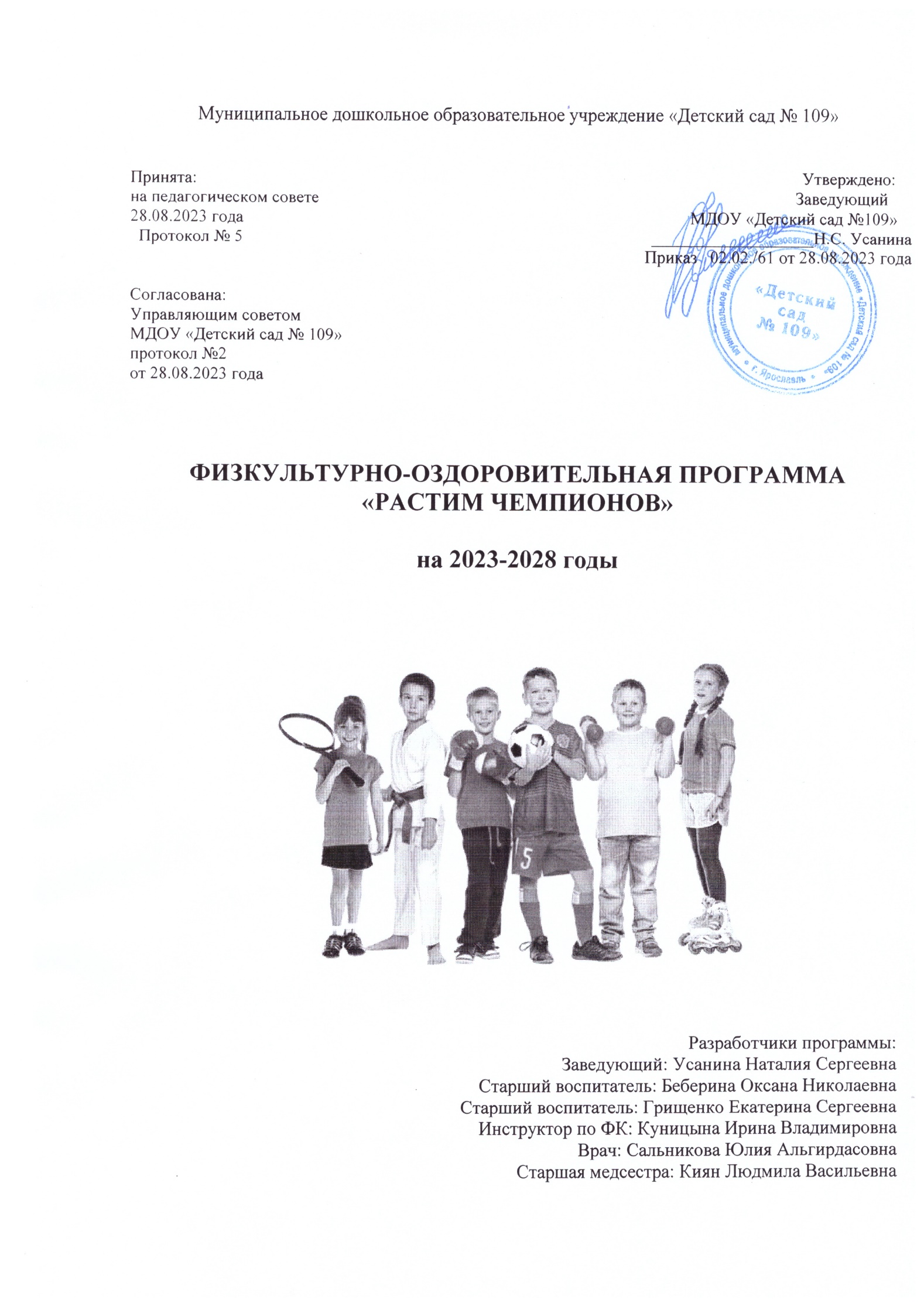 Принята:                                                                                                                                              Утверждено:                                 на педагогическом совете                                                                                                                Заведующий 28.08.2023 года                                                                                                         МДОУ «Детский сад №109» Протокол № 5                                                                                                ___________________Н.С. Усанина                                                                                                                                                                                                                                                        Приказ   02.02./61 от 28.08.2023 года          Согласована:Управляющим советомМДОУ «Детский сад № 109» протокол №2от 28.08.2023 года ФИЗКУЛЬТУРНО-ОЗДОРОВИТЕЛЬНАЯ ПРОГРАММА «РАСТИМ ЧЕМПИОНОВ» 
на 2023-2028 годы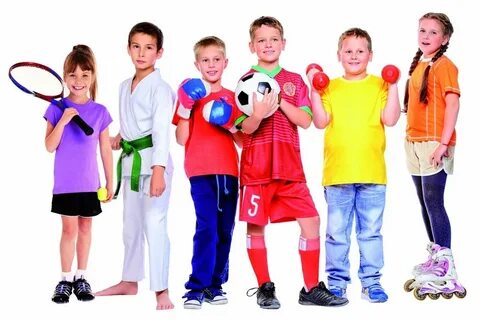 Разработчики программы:Заведующий: Усанина Наталия СергеевнаСтарший воспитатель: Беберина Оксана НиколаевнаСтарший воспитатель: Грищенко Екатерина Сергеевна
Инструктор по ФК: Куницына Ирина Владимировна
Врач: Сальникова Юлия АльгирдасовнаСтаршая медсестра: Киян Людмила ВасильевнаНормативно – правовая базаКонвенция о правах ребенка (одобрена Генеральной Ассамблеей ООН 20.11.1989) (вступила в силу для СССР 15.09.1990) https://www.consultant.ru/document/cons_doc_LAW_9959/Федеральный закон от 29 декабря 2012 г. № 273-ФЭ (актуальная ред.) «Об образовании в РФ» http://www.consultant.ru/document/cons_doc_LAW_140174/Федеральный закон 24 июля 1998 г. № 124-ФЗ (актуальная ред. от 14.07.2022) «Об основных гарантиях прав ребенка в Российской Федерации» http://www.consultant.ru/document/cons_doc_LAW_19558/Приказ Министерства образования и науки Российской Федерации от 17 октября 2013 г. № 1155 (ред. от 08.11.2022) «Об утверждении федерального государственного образовательного стандарта дошкольного образования» (зарегистрирован Минюстом России 14 ноября 2013 г., регистрационный№30384) https://www.consultant.ru/document/cons_doc_LAW_154637/Постановление Главного государственного санитарного врача Российской Федерации от 28 сентября 2020 года № 28 Об утверждении санитарных правил СП 2.4.3648-20 «Санитарно-эпидемиологические требования к организациям воспитания и обучения, отдыха и оздоровления детей и молодежи» http://publication.pravo.gov.ru/Document/View/0001202012210122Постановление Главного государственного санитарного врача Российской Федерации от 27 октября 2020 г. № 32 Об утверждении санитарных правил и норм СанПиН 2.3/2.4.3590-20 «Санитарно- эпидемиологические требования к организации общественного питания населения» http://publication.pravo.gov.ru/Document/View/0001202011120001Постановление Главного государственного санитарного врача Российской Федерации от 28 января 2021 г. № 2 Об утверждении санитарных правил и норм СанПиН 1.2.3685-21 «Гигиенические нормативы и требования к обеспечению безопасности и (или) безвредности для человека факторов среды обитания» http://publication.pravo.gov.ru/Document/View/0001202102030022Приказ Министерства просвещения Российской Федерации от 31.07.2020 № 373 «Об утверждении Порядка организации и осуществления образовательной деятельности по основным общеобразовательным программам - образовательным программам дошкольного образования» (Зарегистрирован 31.08.2020№59599) http://publication.pravo.gov.ru/Document/View/0001202009010021Приказ Министерство здравоохранения и социального развития Российской Федерации от 26 августа 2010 г. № 761н (ред. от 31.05.2011) «Об утверждении Единого квалификационного справочника должностей руководителей, специалистов и служащих, раздел «Квалификационные характеристики должностей работников образования» (Зарегистрирован в Минюсте России 6 октября	2010г.№	18638) http://www.consultant.ru/document/cons_doc_LAW_105703/Приказ Министерства образования и науки Российской Федерации от 20 сентября 2013 г. № 1082 «Об утверждении Положения о психолого-медико- педагогической комиссии»https://docs.edu.gov.ru/document/f9ac867f68a01765ef9ce94eВведениеОхрана и укрепление физического и психического здоровья детей - одна из основных задач федерального государственного образовательного стандарта дошкольного образования.С каждым годом растет количество детей, страдающих различными заболеваниями и с ограниченными возможностями здоровья. Отмечаются нарушения зрения, осанки, физической подготовки (недостаточная ловкость, нарушение координации движений), так же страдает мелкая моторика. Это обусловлено многими факторами. На здоровье детей отрицательно влияют: ухудшение экологической обстановки, увлечение компьютерными играми, длительное пребывание перед телевизором, громко звучащая музыка, вредные привычки родителей. Поэтому одним из приоритетных направлений в дошкольном воспитании является повышение уровня здоровья детей, формирование у них навыков здорового образа жизни, потребности в регулярных занятиях физическими упражнениями.При этом следует помнить, что здоровье — это не только отсутствие болезней, но и состояние оптимальной работоспособности, творческой отдачи, эмоционального тонуса, того, что создает фундамент будущего благополучия личности. Выделяется несколько компонентов здоровья:Соматическое здоровье — текущее состояние органов и систем организма человека, основу которого составляет биологическая программа индивидуального развития.Физическое здоровье — уровень роста и развития органов и систем организма.Психическое здоровье — состояние психической сферы, основу которой составляет состояние общего душевного комфорта.От чего же зависит здоровье ребенка?Статистика утверждает, что на 20% от наследственных факторов, на 20% - от условий внешней среды, т. е. экологии, на 10% - от деятельности системы здравоохранения, а на 50% - от самого человека, от того образа жизни, который он ведет.Если на первые 50% здоровья мы, педагоги, повлиять не можем, то другие 50% мы можем и должны дать нашим воспитанникам. Педагоги должны привить ребёнку с малых лет правильное отношение к своему здоровью, чувство ответственности за него. Эти задачи должны решаться путем создания целостной системы по сохранению физического, психического и социального благополучия ребенка. Одним из главных условий успешности работы в этом направлении является грамотная организация здоровьесберегающего процесса в детском саду.В нашем учреждении особое внимание уделяется физкультурнооздоровительному направлению. Ведь все вы знаете распространённое выражение: «Движение - это жизнь!» Физическое воспитание - это не только занятия физкультурой, а целая система организации двигательной деятельности детей дома и в детском саду.В раннем возрасте у ребенка очень высока двигательная и двигательноречевая активность, которая в дошкольном возрасте дополняется познавательной активностью. Двигательная активность оказывает многостороннее оздоровительное влияние на организм ребенка: развивает мышечную и центральную нервные системы, опорно-двигательный аппарат, обеспечивает усвоение ребенком доступных его возрасту движений, укрепляет потребность в движениях. Регулярная физическая активность приводит к повышенному снабжению кислородом жизненно важных органов, предупреждает риск сердечно-сосудистых заболеваний и мышечной слабости, стимулирует здоровый образ жизни. Для нормального роста, развития и функционирования детского организма физкультурно-оздоровительная работа в дошкольном образовательном учреждении должна быть направлена на удовлетворение природной потребности детей в двигательной активности. Это - необходимое условие построения фундамента жизни ребенка, которое и обеспечит ему возможность заниматься спортом, и откроет доступ к самым различным видам человеческой деятельности, и просто позволит наслаждаться сильными, уверенными и ловкими движениями собственного тела.Цель программы: обеспечение прав детей на физическое развитие и физическое воспитание, формирование и укрепление их здоровья; введения практики инклюзивного образования добавляется еще одна цель - это обеспечение условий для полноценного проживания детства детьми с ограниченными возможностями здоровья, создание для них доступной и безопасной среды в учреждении.Задачи программы:– становления у детей ценностей здорового образа жизни;– развития представлений о своем теле и своих физических возможностях;– приобретения двигательного опыта и совершенствования двигательной активности;– формирования начальных представлений о некоторых видах спорта, овладения подвижными играми с правилами.	 Принципы программы:- поддержка разнообразия детства; сохранение уникальности и самоценности детства как важного этапа в общем развитии человека, самоценность детства - понимание (рассмотрение) детства как периода жизни значимого самого по себе, без всяких условий; значимого тем, что происходит с ребенком сейчас, а не тем, что этот период есть период подготовки к следующему периоду;- личностно-развивающий и гуманистический характер взаимодействия взрослых (родителей (законных представителей), педагогических и иных работников Организации) и детей;-  уважение личности ребенка;- реализация программы в формах, специфических для детей данной возрастной группы, прежде всего в форме игры, познавательной и исследовательской деятельности, в форме творческой активности, обеспечивающей физическое развитие ребенка.Планируемые результаты1. К четырем годам:ребёнок демонстрирует положительное отношение к разнообразным физическим упражнениям, проявляет избирательный интерес к отдельным двигательным действиям (бросание и ловля мяча, ходьба, бег, прыжки) и подвижным играм;ребёнок проявляет элементы самостоятельности в двигательной деятельности, с интересом включается в подвижные игры, стремится к выполнению правил и основных ролей в игре, выполняет простейшие правила построения и перестроения, выполняет ритмические упражнения под музыку;ребёнок демонстрирует координацию движений при выполнении упражнений, сохраняет равновесие при ходьбе, беге, прыжках, способен реагировать на сигналы, переключаться с одного движения на другое, выполнять движения в общем для всех темпе.2. К пяти годам:ребёнок проявляет интерес к разнообразным физическим упражнениям, действиям с физкультурными пособиями, настойчивость для достижения результата, испытывает потребность в двигательной активности;ребёнок демонстрирует координацию, быстроту, силу, выносливость, гибкость, ловкость, развитие крупной и мелкой моторики, активно и с интересом выполняет основные движения, общеразвивающие упражнения и элементы спортивных упражнений, с желанием играет в подвижные игры, ориентируется в пространстве, переносит освоенные движения в самостоятельную деятельность;ребёнок стремится узнать о правилах здорового образа жизни, готов элементарно охарактеризовать свое самочувствие, привлечь внимание взрослого в случае недомогания.3. К шести годам:ребёнок демонстрирует ярко выраженную потребность в двигательной активности, проявляет интерес к новым и знакомым физическим упражнениям, пешим прогулкам, показывает избирательность и инициативу при выполнении упражнений, имеет представления о некоторых видах спорта, туризме, как форме активного отдыха;ребёнок проявляет осознанность во время занятий физической культурой, демонстрирует выносливость, быстроту, силу, гибкость, ловкость, координацию, выполняет упражнения в заданном ритме и темпе, способен проявить творчество при составлении несложных комбинаций из знакомых упражнений;ребёнок проявляет доступный возрасту самоконтроль, способен привлечь внимание других детей и организовать знакомую подвижную игру;ребёнок проявляет духовно-нравственные качества и основы патриотизма в процессе ознакомления с видами спорта и достижениями российских спортсменов;ребёнок владеет основными способами укрепления здоровья (закаливание, утренняя гимнастика, соблюдение личной гигиены, безопасное поведение и другие); мотивирован на сбережение и укрепление собственного здоровья и здоровья окружающих.4. К 7 годам:у ребёнка сформированы основные психофизические и нравственно-волевые качества;ребёнок владеет основными движениями и элементами спортивных игр, может контролировать свои движение и управлять ими;ребёнок соблюдает элементарные правила здорового образа жизни и личной гигиены;ребёнок результативно выполняет физические упражнения (общеразвивающие, основные движения, спортивные), участвует в туристских пеших прогулках, осваивает простейшие туристские навыки, ориентируется на местности;ребёнок проявляет элементы творчества в двигательной деятельности;ребёнок проявляет нравственно-волевые качества, самоконтроль и может осуществлять анализ своей двигательной деятельности;ребёнок проявляет духовно-нравственные качества и основы патриотизма в ходе занятий физической культурой и ознакомлением с достижениями российского спорта;ребёнок имеет начальные представления о правилах безопасного поведения в двигательной деятельности; о том, что такое здоровье, понимает, как поддержать, укрепить и сохранить его;ребёнок владеет навыками личной гигиены, может заботливо относиться к своему здоровью и здоровью окружающих, стремится оказать помощь и поддержку другим людям;ребёнок соблюдает элементарные социальные нормы и правила поведения в различных видах деятельности, взаимоотношениях со взрослыми и сверстниками;ребёнок владеет средствами общения и способами взаимодействия со взрослыми и сверстниками; способен понимать и учитывать интересы и чувства других; договариваться и дружить со сверстниками; старается разрешать возникающие конфликты конструктивными способами.1. Формирование основ здорового образа жизниФормирование основ здорового образа жизни у детей 3-4 летПедагог:поддерживает стремление ребёнка самостоятельно ухаживать за собой, соблюдать порядок и чистоту, ухаживать за своими вещами и игрушками; формирует первичные представления о роли чистоты, аккуратности для сохранения здоровья;напоминает о необходимости соблюдения правил безопасности в двигательной деятельности (бегать, не наталкиваясь друг на друга, не толкать товарища, не нарушать правила). Формирование основ здорового образа жизни у детей 4-5 летПедагог:уточняет представления детей о здоровье, факторах, положительно влияющих на него, правилах безопасного поведения в двигательной деятельности (соблюдать очередность при занятиях с оборудованием, не толкать товарища, бегать в колонне, не обгоняя друг друга и другое);способствует пониманию детьми необходимости занятий физической культурой, важности правильного питания, соблюдения гигиены, закаливания для сохранения и укрепления здоровья;формирует первичные представления об отдельных видах спорта. Формирование основ здорового образа жизни у детей 5-6 летПедагог:уточняет и расширяет представления детей о факторах, положительно влияющих на здоровье (правильное питание, выбор полезных продуктов, занятия физкультурой, прогулки на свежем воздухе);формирует представления о разных видах спорта (футбол, хоккей, баскетбол, бадминтон, плавание, фигурное катание, художественная и спортивная гимнастика, лыжный спорт и другие) и выдающихся достижениях российских спортсменов, роли физкультуры и спорта для укрепления здоровья;уточняет и расширяет представления о правилах безопасного поведения в двигательной деятельности (при активном беге, прыжках, взаимодействии с партнером, в играх и упражнениях с мячом, гимнастической палкой, скакалкой, обручем, предметами, пользовании спортивны инвентарем и оборудованием) и учит их соблюдать в ходе туристских прогулок;продолжает воспитывать заботливое отношение к здоровью своему и окружающих (соблюдать чистоту и правила гигиены, правильно питаться, выполнять профилактические упражнения для сохранения и укрепления здоровья). Формирование основ здорового образа жизни у детей 6-7 летПедагог:расширяет, уточняет и закрепляет представления о факторах, положительно влияющих на здоровье, роли физической культуры и спорта в укреплении здоровья; разных видах спорта (санный спорт, борьба, теннис, синхронное плавание и другие), спортивных событиях и достижениях отечественных спортсменов;дает доступные по возрасту представления о профилактике и охране здоровья, правилах безопасного поведения в двигательной деятельности (при активном беге, прыжках, играх-эстафетах, взаимодействии с партнером, в играх и упражнениях с мячом, гимнастической палкой, скакалкой, обручем, предметами, пользовании спортивны инвентарем, оборудованием), во время туристских прогулок и экскурсий;приучает детей следить за своей осанкой, формирует представление о том, как оказывать элементарную первую помощь, оценивать свое самочувствие; воспитывает чувство сострадания к людям с особенностями здоровья, поддерживает стремление детей заботиться о своем здоровье и самочувствии других людей.Оздоровительные и закаливающие мероприятия:обеспечение здорового образа жизни (щадящий режим (во время адаптации), организация микроклимата в группе));физические упражнения, утренняя гимнастика, физкультурнооздоровительные занятия, профилактическая гимнастика спортивные, подвижные игры;гигиенические, водные и закаливающие процедуры (обширное умывание);световоздушные ванны;рациональное питание;аутотренинг и психогимнастика;дыхательная гимнастика;сон с доступом свежего воздуха;прогулки на свежем воздухе;солнечные ванны (в летний период);игры с водой (в летний период);сквозное проветривание;рациональная одежда детей в соответствии со временем года и погодой; обеспечение светового и цветового сопровождение среды и учебного процесса.Система физкультурно – оздоровительной работы ДОУСтруктура организации двигательного режима Физкультурные досуги и праздники3-4 года: досуг проводится 1-2 раза в месяц во второй половине дня на свежем воздухе, продолжительностью 20-25 минут. Содержание составляют подвижные игры и игровые упражнения, игры-забавы, аттракционы, хороводы, игры с пением, музыкально-ритмические упражнения.Дни здоровья: в этот день проводятся подвижные игры на свежем воздухе, физкультурный досуг, спортивные упражнения, возможен выход за пределы участка ДОО (прогулка-экскурсия). День здоровья проводится один раз в квартал.4-5 лет: педагог привлекает детей данной возрастной группы к участию в праздниках детей старшего дошкольного возраста в качестве зрителей. Праздники проводятся 2 раза в год, продолжительностью не более 1-1,5 часов.Досуг организуется 1-2 раза в месяц во второй половине дня преимущественно на свежем воздухе, продолжительностью 20-25 минут. Содержание составляют: подвижные игры, игры с элементами соревнования, аттракционы, музыкально-ритмические и танцевальные упражнения.Досуги и праздники могут быть направлены на решение задач приобщения к здоровому образу жизни, иметь социально-значимую и патриотическую тематику, посвящаться государственным праздникам, включать подвижные игры народов России.Дни здоровья проводятся 1 раз в три месяца. В этот день проводятся физкультурно-оздоровительные мероприятия, прогулки, игры на свежем воздухе.5-6 лет: педагоги организуют праздники (2 раза в год, продолжительностью не более 1,5 часов). Содержание праздников составляют ранее освоенные движения, в том числе, спортивные и гимнастические упражнения, подвижные и спортивные игры.Досуг организуется 1-2 раза в месяц во второй половине дня преимущественно на свежем воздухе, продолжительностью 30-40 минут. Содержание составляют: подвижные игры, игры-эстафеты, музыкально-ритмические упражнения, творческие задания.Досуги и праздники могут быть направлены на решение задач приобщения к здоровому образу жизни, иметь социально-значимую и патриотическую тематику, посвящаться государственным праздникам, олимпиаде и другим спортивным событиям, включать подвижные игры народов России.Дни здоровья: педагог проводит 1 раз в квартал. В этот день проводятся оздоровительные мероприятия и туристские прогулки.Туристские прогулки и экскурсии. Педагог организует для детей непродолжительные пешие прогулки и экскурсии с постепенно удлиняющимися переходами - на стадион, в парк, на берег моря и другое. Время перехода в одну сторону составляет 30-40 минут, общая продолжительность не более 1,5-2 часов. Время непрерывного движения 20 минут, с перерывом между переходами не менее 10 минут. Педагог формирует представления о туризме как виде активного отдыха и способе ознакомления с природой и культурой родного края; оказывает помощь в подборе снаряжения (необходимых вещей и одежды) для туристской прогулки, организует наблюдение за природой, обучает ориентироваться на местности, соблюдать правила гигиены и безопасного поведения, осторожность в преодолении препятствий; организует с детьми разнообразные подвижные игры во время остановки.6-7 лет: педагоги организуют праздники (2 раза в год, продолжительностью не более 1,5 часов). Содержание праздников предусматривают сезонные спортивные упражнения, элементы соревнования, с включением игр-эстафет, спортивных игр, на базе ранее освоенных физических упражнений.Досуг организуется 1-2 раза в месяц во второй половине дня преимущественно на свежем воздухе, продолжительностью 40-45 минут. Содержание досуга включает: подвижные игры, в том числе, игры народов России, игры-эстафеты, музыкально-ритмические упражнения, импровизацию, танцевальные упражнения, творческие задания.Досуги и праздники направлены на решение задач приобщения к здоровому образу жизни, должны иметь социально-значимую и патриотическую тематику, посвящаться государственным праздникам, ярким спортивным событиям и достижениям выдающихся спортсменов.Дни здоровья: проводятся 1 раз в квартал. В этот день педагог организует оздоровительные мероприятия, в том числе физкультурные досуги, и туристские прогулки.Туристские прогулки и экскурсии организуются при наличии возможностей дополнительного сопровождения и организации санитарных стоянок.Педагог организует пешеходные прогулки. Время перехода в одну сторону составляет 35-40 минут, общая продолжительность не более 2-2,5 часов. Время непрерывного движения 20-30 минут, с перерывом между переходами не менее 10 минут. В ходе туристкой прогулки с детьми проводятся подвижные игры и соревнования, наблюдения за природой родного края, ознакомление с памятниками истории, боевой и трудовой славы, трудом людей разных профессий.Для организации детского туризма педагог формирует представления о туризме, как форме активного отдыха, туристских маршрутах, видах туризма, правилах безопасности и ориентировки на местности: правильно по погоде одеваться для прогулки, знать содержимое походной аптечки, укладывать рюкзак весом от 500 гр. до 1 кг (более тяжелые вещи класть на дно, скручивать валиком и аккуратно укладывать запасные вещи и коврик, продукты, мелкие вещи, игрушки, регулировать лямки); преодолевать несложные препятствия на пути, наблюдать за природой и фиксировать результаты наблюдений, ориентироваться на местности, оказывать помощь товарищу, осуществлять страховку при преодолении препятствий, соблюдать правила гигиены и безопасного поведения во время туристской прогулки.Условия для двигательной активности иоздоровления детей:  оборудован спортзал и уличная спортивная площадка;  гибкий режим дня;разнообразное оборудование в группах детского сада, в том числе выполненное самостоятельно воспитателями групп;наличие спортивных уголков в группах;отработка оптимальных режимов организации жизни детей с учетом основного и дополнительного образования;чередование занятий с целью снижения утомляемости;правильный подбор и проведение подвижных игр в течение дня;индивидуальный режим пробуждения после дневного сна;преобладание положительных эмоций во всех видах двигательной активности и ежедневном распорядке дня;организация здоровьесберегающей среды в ДОУ;пропаганда здорового образа жизни и методов оздоровления в коллективе детей, родителей, сотрудников.Оборудование спортивного залаСпорткомплекс из мягких модулей – 20 сегментовСкамейка деревянная - 3 шт.Сухой бассейн – 1шт.Гантели пластиковые – 36 шт.Гимнастическая стенка - 3 пролётаГимнастические палки – 28 шт.Мешочки для метания 200г – 25 шт.Комплект для детских спортивных игр (с тележкой) - 1 шт.Тележка для спортинвентаря - 1 шт.Флажки разноцветные - 25 шт.Мячи резиновые малые, средние разных цветов по 20 шт.Мячи массажные млого размера жёлтого цвета – 27шт.Мячи футбольные – 12 шт.Прыгающий мяч с ручкой (д - 45 см) - 6 шт.Мячи фитболы - 10 шт.Мячи баскетбольныйе– 5 шт.Лабиринт игровой - 1шт.Коврик со следами (для отработки различных способов ходьбы) - 2 шт.Баскетбольная стойка с регулируемой высотой - 2шт.Щит баскетбольный навесной с корзиной -3шт.Гимнастический набор для построения полосы препятствий и развития основных движений - 1 шт.Обручи разного диаметра и цвета – 27 шт.Батут - 2 шт.Мат поролоновый – 3шт.Мат гимнастический складной – 5 шт.Комплекс «Батыр»Скакалки – 17 шт.ДарцКанат, толстая верёвка, шнурКлюшка с шайбой (комплект) - 4 штКонус сигнальный - 15 шт.КольцебросКегли – 3набораЛыжи пластиковые - 25 шт.Дуга для подлезания (разной высоты) - по 12 шт.Лабиринт игровой - 2 шт.Скамья наклонная с гладкой поверхностью - 2 шт.Скамья наклонная с ребристой поверхностью - 2 шт.Кубики пластмассовые 25 шт.Набивные мячи - 4 шт.Резиновые кочки – 15 шт.Пластмассовые метки -10 шт.Ортопедические коврики -3шт.Примерный перечень дополнительного инвентаря для физического зала в ДОУАльбомы и наборы открыток с видами достопримечательностей Ярославля, Москвы, Санкт- ПетербургаПредметные картинки по изучаемым лексическим темамАлфавит на кубикахВалеологические и экологические игры («Можно и нельзя», «Как себя вести», «Да и нет» и т.д.)Игра «Волшебный мешочек»Детали аппликатора Кузнецова, грецкие орехи, шишки, камушкиЗвучащие игрушки (колокольчики, мячики)БубныИгрушки для воспитания правильного физиологического дыхания (мыльные пузыри, пёрышки, сухие листья, птички – оригами с ниткой)Лото, настольно – печатные игры на спортивную тематику, по изучаемым лексическим темамКарточки с буквами, цифрами, геометрическими фигурами       Картинки с летними и зимними видами спорта    Книги, альбомы, схемы (о здоровом питании, личной гигиене)                  	   Мозаики, конструктор Колечко с лентой   Кольцо резиновое   Платочки разных цветов   Ленточки разных цветов   Погремушки   Музыкальные диски  для ритмики, физкультминуток, спортивных    игр, спортивны карточки с изображением  спортивного инвентаря   Картотека подвижных игр, упражнений   Маски для подвижных игр   Матрешки, бочонки, шары, грибы, башенки, волчки2. Сотрудничество с родителямиДостижение положительных результатов в оздоровлении дошкольников возможно только при тесном сотрудничестве коллектива ДОУ и родителей.Педагоги нашего дошкольного учреждения активно вовлекают родителей в активный образовательный процесс, чтобы полученные ими знания по физическому воспитанию детей воплощались и в семейных условиях. Основу этих знаний составляет предоставление широкой информации родителям о результатах медицинских осмотров и результатах обследования двигательной подготовленности детей, о важности проведения тех или иных гигиенических, педагогических и оздоровительных мероприятий, о значении режима дня и т. д. И если родители будут применять полученные знания на практике в семейных условиях, это позволит достичь систематичности в работе по здоровьесбережению и закрепить у детей положительные навыки и привычки в отношении к своему здоровью.ЗадачиИзучить особенности семьи, уровень культуры здоровья в ней.Осуществлять психологическую поддержку семей в период адаптации детей к детскому саду.Осуществлять психолого-педагогическое просвещение родителей по вопросам здоровьесбережения и психоэмоционального благополучия ребёнка.Проводить консультативную работу с родителями по мере необходимости и по запросу.Вовлекать родителей в воспитательно-образовательный процесс детского сада с использованием различных форм работы.Основу социального партнерства составляет модель взаимодействия детского сада и семьи, которая включает следующие компоненты:Мотивационная готовность - осознанное отношение родителей, детей и педагогов к вопросам основ физической культуры;Физическая готовность - повышение уровня физической подготовленности детей, мотивация к активной двигательной деятельности;Педагогическая готовность - создание образовательного пространства «родители - дети - педагоги» на основе знаний закономерностей психофизического развития ребенка;Социальная готовность - создание атмосферы сотрудничества, взаимопонимания и доверия между родителями, детьми и педагогами.Все эти компоненты взаимосвязаны и могут функционировать как единое целое. Таким образом, целенаправленная система социального партнерства детского сада и семьи позволит сформировать оптимальный двигательный режим, повысить уровень развития двигательных способностей дошкольников.К вопросу организации взаимодействия с родителями необходим творческий неформальный подход педагогов. Важно помнить, что родителям необходимы не только теоретические знания, но и практические навыки. Поэтому целесообразно использовать оптимальное сочетание форм сложившейся традиционной системы работы с родителями с нетрадиционными формами взаимодействия с семьей, которые основываются на совместной деятельности и обмене опытом, мыслями, чувствами, переживаниями.Принципами совместной работы ДОУ с семьей по воспитанию
здорового ребенка являются:Единство требований. Взаимопонимание семьи и детского сада состоится при согласованности воспитательных целей и задач, позиций обеих сторон, выстроенных по принципу единства, уважения и требований к ребенку, распределения обязанностей и ответственности.Гуманный подход к выстраиванию взаимоотношений семьи и ДОУ. Признание достоинства, свободы личности, терпимость к мнению другого: доброе, внимательное отношение всех участников взаимодействия.Открытость. Новые социальные изменения в обществе требуют от воспитателя ДОУ открытости по отношению к семье воспитанника. Подобный подход будет действенным в том случае, если провозглашаемые ценности преобразуются в ценности, объединяющие социальный, интеллектуальный, культурный опыт всех, живущих в едином педагогическом пространстве: самих детей, членов их семей, воспитателей, специалистов ДОУ, социального окружения.Индивидуальный подход к каждой семье. Все семьи отличают друг от друга. Эти различия зависят от многих факторов: родительской и человеческой культуры, традиций семьи, социального положения, обязанностей, здоровья членов семьи, ее состава, жилищных условий, внутрисемейных отношений и многого другого.Эффективность форм взаимодействия ДОУ и семьи. Реалии современности требуют изменения привычной ситуации и выстраивания системы взаимодействия с родителями. Эффективность выбора форм зависит от умения выделить наиболее важные проблемы сторон, привлечь к ним внимание, искать приемлемый путь решения. Формы выбираются в соответствии с региональными, культурно-историческими, социальноэкономическими, социально-психологическими условиями, интересами семьи, возможностями ДОУ и др.Обратная связь. Партнерство родителей и педагогов предполагает хорошо налаженную обратную связь. Она необходима для того, чтобы изучить мнение родителей по разным вопросам воспитания, деятельности ДОУ.Основные этапы работы с семьейэтап - подготовительный этап. Именно на этом этапе осуществляетсясвоеобразное	моделирование процесса сотрудничества дошкольногоучреждения и семьи, и подготовка воспитателей к деловому и личностному взаимодействию с родителями. Для педагогов ежегодно проводятся коммуникативные тренинги и тренинги по взаимодействию с родителями.этап - мотивация родителей на будущее деловое сотрудничество. На этом этапе необходимо заинтересовать родителей той работой, которую предполагается с ними проводить.этап - формирование у родителей более полного образа своего ребенка иправильного его восприятия посредством сообщения им информации об особенностях	ребенка, полученной воспитателем по результатампедагогической диагностики, а также в процессе общения с ним. Осуществляется эта работа в индивидуальной форме во время утреннего приема и вечером, когда детей забирают домой.этап - активное взаимодействие с родителями по вопросам здоровьесбережения.На данном этапе планируется конкретное содержание работы с родителями и выбираются формы сотрудничества, специфичные для каждой возрастной группы (с учетом возможностей и индивидуальных особенностей каждого воспитателя. Реализовываться эта работа может двумя путями:фронтальная работа, когда перед всеми родителями ставятся общие задачи и применяются общие методы;индивидуальная работа с родителями и детьми.Примерный перечень работы с родителямиАнкетирование (анализ информированности работы о содержании физкультурно-оздоровительной работы в дошкольном учреждении).Информирование о результатах наблюдений за детьми в разных формах организации физического воспитания в ДОУ (например, утренняя гимнастика, физкультурные занятия).Беседы с целью выяснения интересов к различным видам физических упражнений или, например, «Прыгать через скакалку – это просто».Оформление стендов (например, «Здоровый малыш», «Наши дети»).Выпуск стенгазет (например, «Наши рекорды», «Вместе – дружная семья»).Рекомендации родителям по различным аспектам физического воспитания.Видеоролики, видеофильмы.Консультации для родителей (например, комплексы утренней гимнастики, «Дыхательная гимнастика», «Упражнения для развития мелкой моторики».Семинары (например, «Особенности занятий физкультурой с детьми, имеющими нарушения речи»).Лекции (например, «Характерные особенности детей с тяжёлыми нарушениями речи», «Пути устранения имеющихся недостатков в физическом развитии детей»).Круглые столы (например, «Что может ваш ребёнок», «Папа, мама и я – спортивная семья»).Индивидуальная работа по инициативе специалиста.Индивидуальная работа специалиста по инициативе родителей.Совместные с родителями физкультурные занятия (например, «Осень в гости к нам пришла», «Весёлая прогулка»).Ознакомление родителей с разнообразными физкультминутками, пальчиковыми, зрительными гимнастиками.Обучение родителей проведению подвижных игр.Практикумы.Участие в совместных спортивных праздниках и досугах (например, «День защитника Отечества», «Зимние забавы»).Дни здоровья.Походы в парк.Участие в различных фестивалях спортивного характера. Совместные мероприятия (например, «Неделя здоровья», «Неделя подвижных игр»).Совместное обсуждение примерных планов спортивных мероприятий.Родительские собрания.Организованной формой двигательной активности детей являются физкультурные занятия. Занятия по физической культуре в нашем ДОУ строятся в соответствии с «Образовательной программой муниципального дошкольного образовательного учреждения «Детский сад №109» https://yar109ds.edu.yar.ru/obrazovanie/2023-2024_uchebniy_god/obrazovatelnaya_programma_detskogo_sada_n109.pdfТак же в работе используются «Адаптированная образовательная программа дошкольного образовательного учреждения «Детский сад №109» для обучающихся с тяжелыми нарушениями речи».https://yar109ds.edu.yar.ru/obrazovanie/2023-2024_uchebniy_god/aop_tnr.pdf«Адаптированная образовательная программа дошкольного образовательного учреждения «Детский сад №109» для обучающихся с задержкой психического развития».https://yar109ds.edu.yar.ru/obrazovanie/2023-2024_uchebniy_god/aop_zpr.pdf«Адаптированная образовательная программа дошкольного образовательного учреждения «Детский сад №109» для обучающихся с умственной отсталостью (интеллектуальными нарушениями).https://yar109ds.edu.yar.ru/obrazovanie/2023-2024_uchebniy_god/aop_uo.pdfПри проведении занятий инструктор по физкультуре использует как традиционные, так и нетрадиционные формы занятий: сюжетные, тренировочные, контрольные, комплексные, игры-эстафеты, круговые тренировки. Занятия строятся с учетом современных здоровьесберегающих технологий (учет групп здоровья детей, медицинские рекомендации), применяется разноуровневое обучение (дифференцированный подход к детям, имеющим разный уровень физической подготовленности), коллективный способ обучения (спортивные игры, игровые задания), ведется индивидуальная работа малыми подгруппами, используется принцип чередования активной деятельности с упражнениями на дыхание, релаксацию.В детском саду регулярно проводятся спортивные праздники и развлечения: «Праздник здоровья», «Папа, мама, я - спортивная семья», «Веселые старты», «Спортивное лето», «Забивака собирает друзей», «Как Баба Яга внука в армию провожала», «У Лукоморья», «К здоровью вместе», «Неделя зимних забав и развлечений», «ГТО шагает по стране» и др., а также ежеквартально проводятся дни здоровья. Наши воспитанники активно участвуют в спортивных мероприятиях муниципального, регионального, федерального уровней: Ежегодно осенью и весной на базе «Спортивной школы №13 обучающиеся нашего ДОУ принимают участие в «Открытом первенстве по футболу среди дошкольных образовательных организаций города Ярославля» и занимают призовые места. Так же  с апреля 2023 года на базе «Спортивной школы олимпийского резерва №9» дети участвуют в спортивных праздниках «Мяч в руке», ежегодно участвуем в спортивно – семейном квесте «К здоровью – вместе» в рамках Всероссийского Дня физкультурника,  Ярославский полумарафон «Золотое кольцо» (2021, 2022 годы). Ежегодно наши обучающиеся участвуют в легкоатлетической эстафете на приз летчика-космонавта В.В. Терешковой. Участие в фестивалях по ВФСК ГТО I ступени  «Младше всех». В 2021 году – 36 знаков отличия, в 2022 году – 25 знаков отличия, в 2023 году – 45 знаков отличия. Всего с 2018 года 144 знака отличия ВФСК ГТО I ступени.   Параллельно с физическим развитием идёт обучение детей основам культуры здоровья. Педагоги включают в свою деятельность цикл занятий "Познай себя".Валеологический материал органично включается в структуру занятий, способствуя расширению знаний детей о строении человека, влиянии физических упражнений на организм, о безопасности жизнедеятельности. С детьми разучиваются комплексы упражнений, направленных на профилактику плоскостопия, дыхательной системы, формируются навыки самомассажа.3.Система методической работы по повышению компетентностипедагоговВ нашем детском саду система всесторонней методической работы по совершенствованию мастерства воспитателей направлена на профессиональное  становление, развитие и саморазвитие воспитателей. Система методической работы детского сада включает разные виды деятельности, ориентированные на осознание, апробацию и творческую интерпретацию инновационных программ и технологий.Одним из видов деятельности мы рассматриваем проведение педагогических советов, мастер-классов и консультаций для педагогов, на которых воспитатели и специалисты имеют возможность не только узнать о деятельности коллег, но и систематизировать знания, осмыслить собственные подходы к работе.Ежегодно на педагогических совещаниях обсуждается физкультурно-оздоровительная работа в детском саду, проходят конкурсы на лучшее оформление физкультурных уголков в группах, создание картотек «Утренняя зарядка», «Физкультминутки», «Пальчиковая гимнастика», «Дыхательная гимнастика», «Комплексы физических упражнений на прогулке», аудио, видеозаписи физической активности, созданы творческие группы для разработки сценариев и проведения спортивных праздников, развлечений, досугов.Знакомясь с опытом работы педагогов города, воспитатели посещают методические объединения. Но и наше дошкольное учреждение не остаётся в стороне от распространения передового педагогического опыта.Опыт детского сада по физкультурно-оздоровительной работе был представлен на разных уровнях.Участники ФИП АНО ДПО «НИИ дошкольного образования «Воспитатели России» по направлению «Формирование физической культуры детей дошкольного возраста». Признана лучшей практикой на Всероссийской выставке «Здоровый дошкольник» 2021-2022 год.Участники ФИП АНО ДПО «НИИ дошкольного образования «Воспитатели России» по теме: «Физическое воспитание детей: новые ориентиры для педагогов и родителей» 2022-2023 год.Работаем в тесном сотрудничестве с НП «СК «Буревестник – ВВ». В 2021 году наши обучающиеся получили 36 знаков отличия, в 2022 году – 25 знаков отличия, в 2023 году – 45 знаков отличия. Всего с 2018 года 144 знака отличия ВФСК ГТО I ступени. Совместно с  НП «СК «Буревестник – ВВ» участвуем в проекте «Энергия спорта. Организация детско-взрослого сообщества «Растим чемпионов».20.12.2020г. заключили Соглашение о сотрудничестве и взаимодействии со «Спортивной школой №13».03.04.2023г. заключили Соглашение о сотрудничестве и взаимодействии со «Спортивной школой олимпийского резерва №9».С октября по декабрь 2022г. участие в региональном проекте «Мастерская педагога дошкольного образования – организатора ГТО». На «Ярмарке лучших практик внедрения ВФСК ГТО» была представлена презентация «Взаимодействие учреждений системы дошкольного образования г.Ярославля в подготовке детей 6 – 8 лет к сдаче нормативов ВФСК ГТО первой ступени».10 февраля 2022 года  на базе Института развития образования Ярославской области в режиме видеоконференцсвязи прошел круглый стол с организаторами Всероссийского физкультурно-оздоровительного комплекса «Готов к труду и обороне» в дошкольных учреждениях Ярославской области. Была представлена тема: «Подготовка обучающихся к тестированию ВФСК ГТО».Ежегодное участие в мастер-классах на региональных слетах инструкторов по физической культуре дошкольных образовательных организаций Ярославской области.Мастер-класс для инструкторов г.Ярославля «Подготовка детей к сдаче нормативов ВФСК ГТО I ступени 23 марта 2021года.Результативность программы «Растим чемпионов»Созданная в детском саду система по здоровьесбережению позволяет качественно решать цель развития физически развитой, социально-активной, творческой личности. Проводимая нами работа дает положительный результат. Анализируя данные диагностических обследований в начале и в конце года, мы отмечаем положительную динамику в развитии детей. Этому способствует совместная, целенаправленная систематическая работа по физкультурнооздоровительному направлению деятельности руководства и специалистов ДОУ. В качестве примера можно привести показатели физической подготовленности детей за 2020-2023 учебные годы.Результаты обследования физической подготовленности детей ДОУв 2020-2023 учебные годыВывод: к концу года низкий уровень физического развития сохраняется в коррекционных младших группах, средний уровень возрастает до 67%, а высокий составляет от19% до 21%. В дошкольных группах детей с низким уровнем физического развития к концу года составляет всего от 2.5% до 4%  и в основном это дети с ОВЗ, средний уровень возрастает до 70%, а высокий  до 28%.Ориентация на успех, высокая эмоциональная насыщенность занятий, постоянная опора на интерес, воспитание чувства ответственности за порученное дело - все это дает положительный эффект в нашей работе: у большинства детей наметилась тенденция сознательного отношения к своему здоровью и использованию доступных средств для его укрепления, стремления к расширению двигательного опыта.Дети показывают высокий уровень развития физических качеств, отдельных качественных сторон двигательных возможностей человека: быстроты, силы, гибкости, равновесия, выносливости и ловкости, достаточный уровень развития основных движений у детей.Таким образом, целостная система образования, оздоровления, психолого-педагогического сопровождения, основанная на классических образцах и педагогических инновациях способствует гармоничному физическому развитию детей.Динамика основных показателей сохранения, укрепления здоровья детей за  2020-2023 учебные годыВ начале каждого года педагогами и медицинской сестрой ДОУ проводится обследование физического здоровья детей – учитываются группы здоровья детей, индивидуальные особенности состояния здоровья, перенесенные инфекционные заболевания. По результатам обследования подбираются закаливающие мероприятия.Увеличение количества заболевших дошкольников приходится на период эпидемий гриппа в городе. В целом посещаемость стабильна.Анализ заболеваемости и посещаемости детей ДОУ (среднее значение %)Как видно из таблицы и диаграммы уровень заболеваемости детей в ДОУ уменьшается, так же уменьшается процент часто болеющих детей. Возросла посещаемость детей. Этому способствовала оздоровительно- профилактическая работа: прогулки на свежем воздухе, воздушные ванны, самомассаж биологически активных точек, дыхательная гимнастика, ходьба с использованием дорожек здоровья и массажным коврикам до и после сна, утренняя гимнастика, упражнения и подвижные игры в помещении и на свежем воздухе.Благодаря системной работе, по охране жизни и здоровья дошкольников, в течение 2020-2023 учебных годов в ДОУ не отмечено вспышек инфекционных заболеваний. Все это говорит о плодотворной, систематической работе руководства, педагогов, инструктора по ФК и медперсонала по охране, укреплению здоровья детей.Таким образом, реализуемый комплекс оздоровительных мероприятий, направленных на охрану, укрепление и коррекцию здоровья воспитанников благоприятно влияет на рост и развитие детского организма.Планируемые мероприятия, направленные на улучшение качества оздоровительной работы в МДОУ «Детский сад № 109» на 2023-2028 г.г.Проведение мероприятий в рамках проекта «Энергия спорта. Организация детско-взрослого сообщества «Растим чемпионов».Сотрудничество и взаимодействие с НП «СК «Буревестник-ВВ».Подготовка обучающихся к сдаче нормативов ВФСК ГТО I ступени и проведение фестиваля «Младше всех».Сотрудничество и взаимодействие со «Спортивной школой олимпийского резерва №9». Проведение спортивных мероприятий и праздников.Сотрудничество и взаимодействие со «Спортивной школой №13». Проведение спортивных мероприятий и праздников.Подготовка обучающихся к участию в конкурсах, эстафетах, олимпиадах различного уровня.Пополнение спортивного инвентаря в группах, физкультурном зале, для игр на прогулке.Обновление мебели в групповых помещениях в соответствии с САНПИН, современными эстетическими требованиями.Проведение косметического ремонта в групповых помещениях, в физкультурном зале.Переоборудование спальных мест детей в соответствии с современными гигиеническими требованиями, санитарными нормами.Оснащение медкабинета.Снижение уровня заболеваемости часто и длительно болеющих и ослабленных детей.Улучшение показателей физического развития детей. Улучшение психологического микроклимата в группах, где находятся часто и длительно болеющие и ослабленные дети.Продолжение работы по внедрению в образовательный процесс современных здоровьесберегающих технологий.Совершенствование форм семейного воспитания детей по оздоровительной работе.Взаимодействие педагогов и родителей по оздоровлению детей.Привлечение родителей к участию в физкультурных мероприятиях, праздниках.Наши достижения24.09.2022, 16.09.2023 участие в легкоатлетической эстафете на приз летчика-космонавта В.В. Терешковой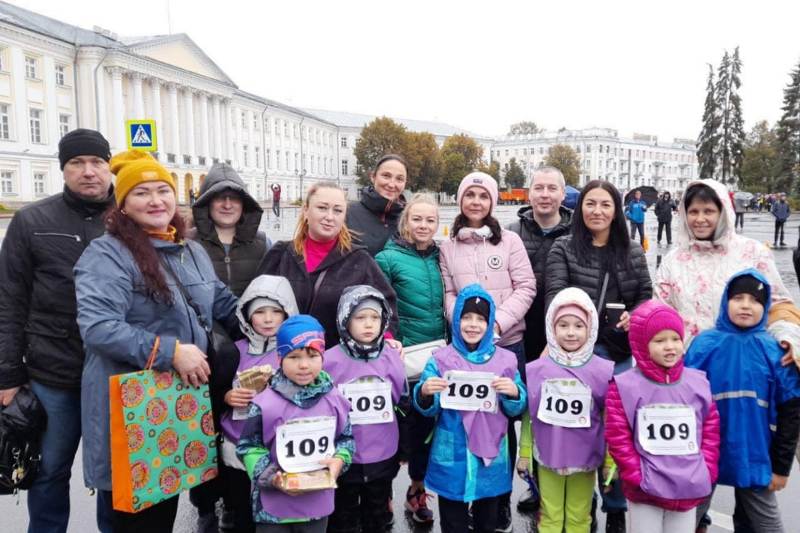 В 2021 году наши обучающиеся получили 36 знаков отличия, в 2022 году – 25 знаков отличия, в 2023 году – 45 знаков отличия. Всего с 2018 года 144 знака отличия ВФСК ГТО I ступени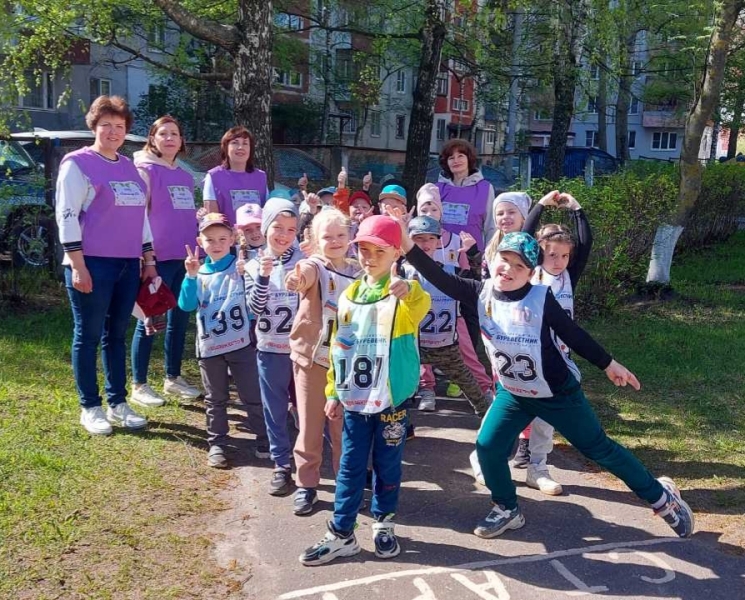 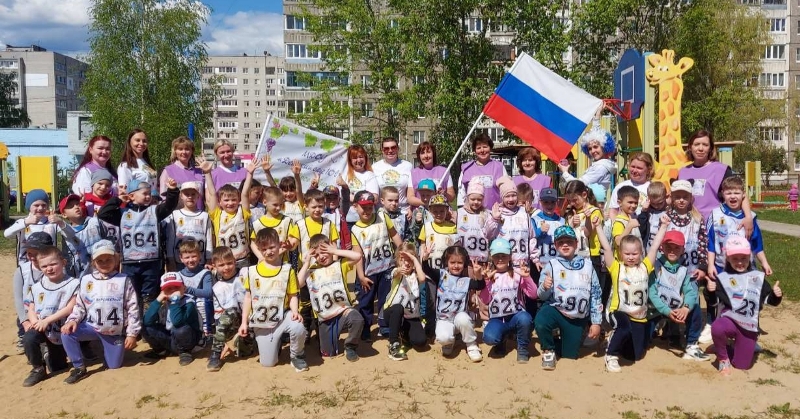 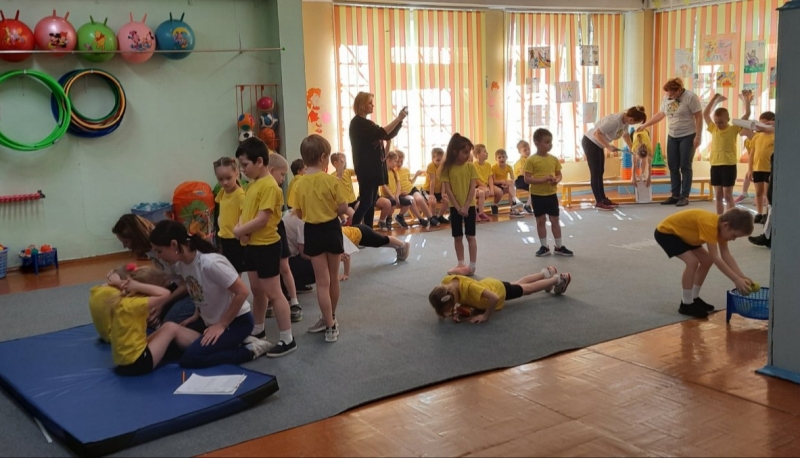 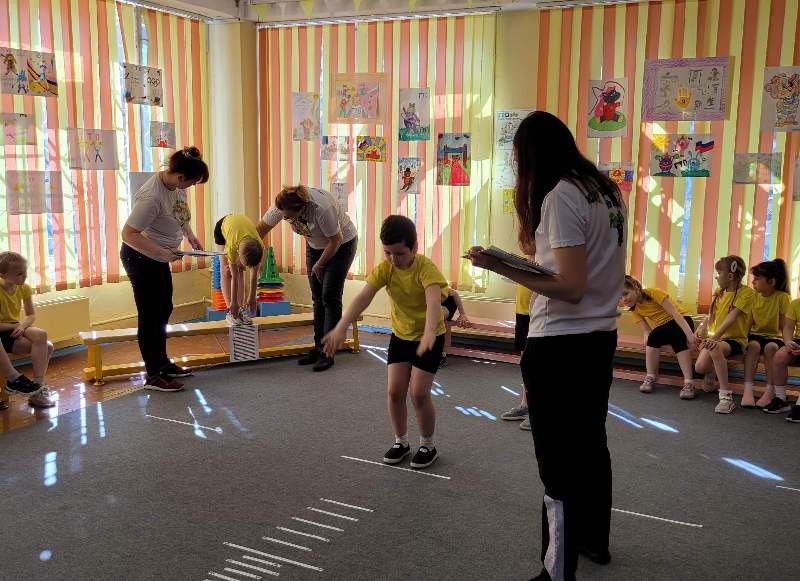 Вручение знаков отличия ВФСК ГТО I ступени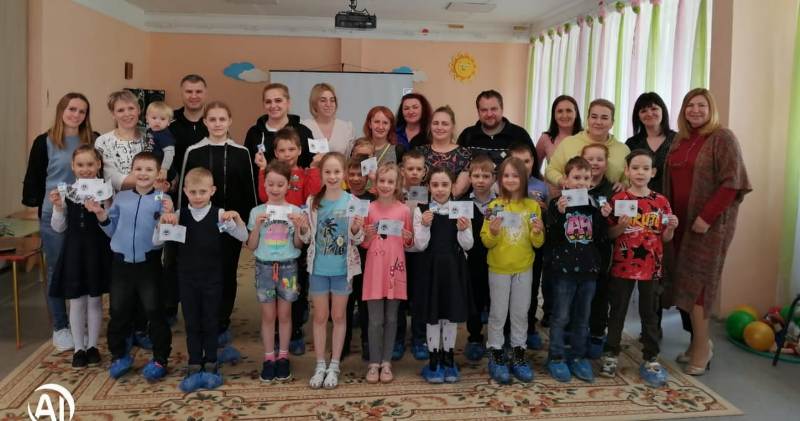 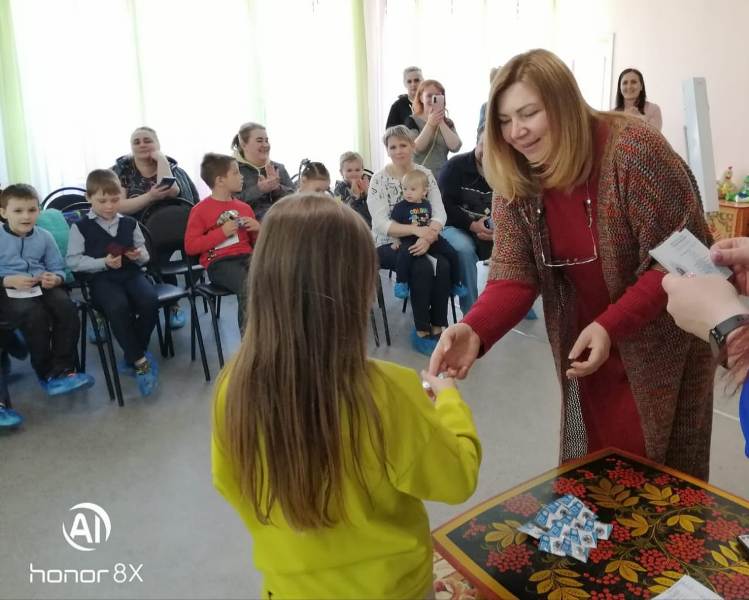 В мае 2023 года на выпускных балах участники ВФСК ГТО I ступени были награждены похвальными грамотами «Обладатель знака отличия ВФСК ГТО»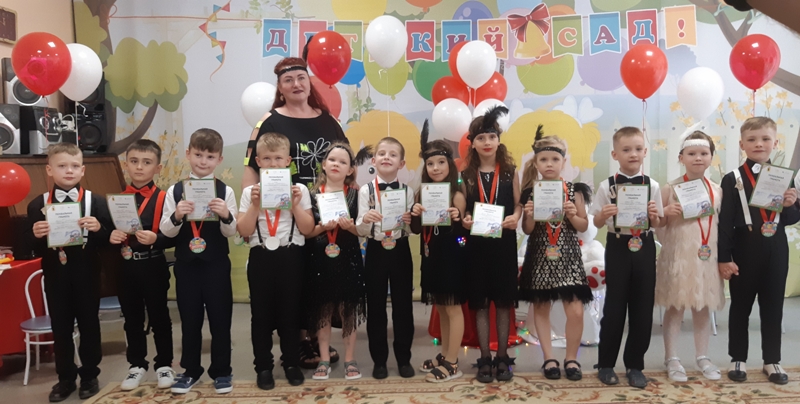 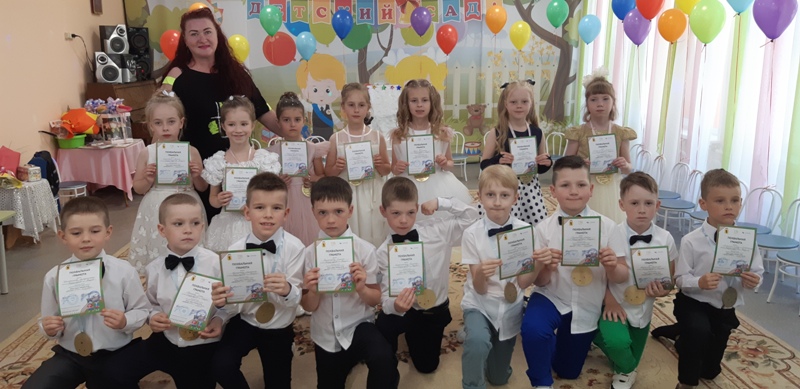 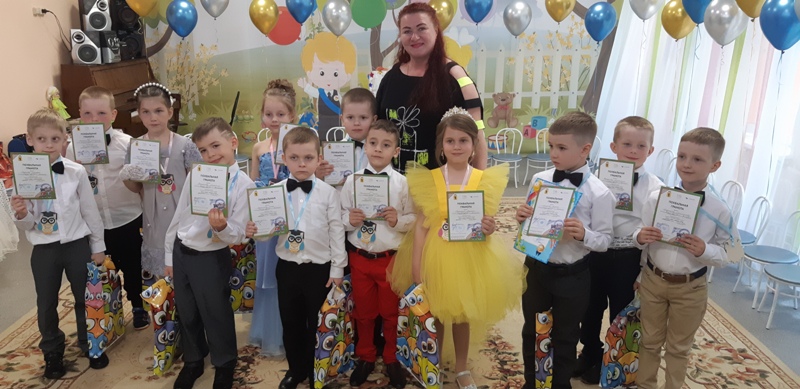 26 февраля 2023 года участие в открытом первенстве по футболу среди дошкольников города Ярославля (в своей подгруппе 1 место)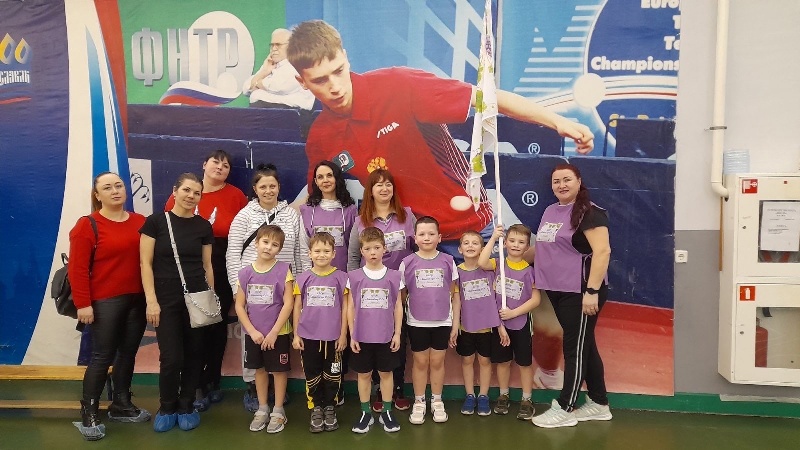 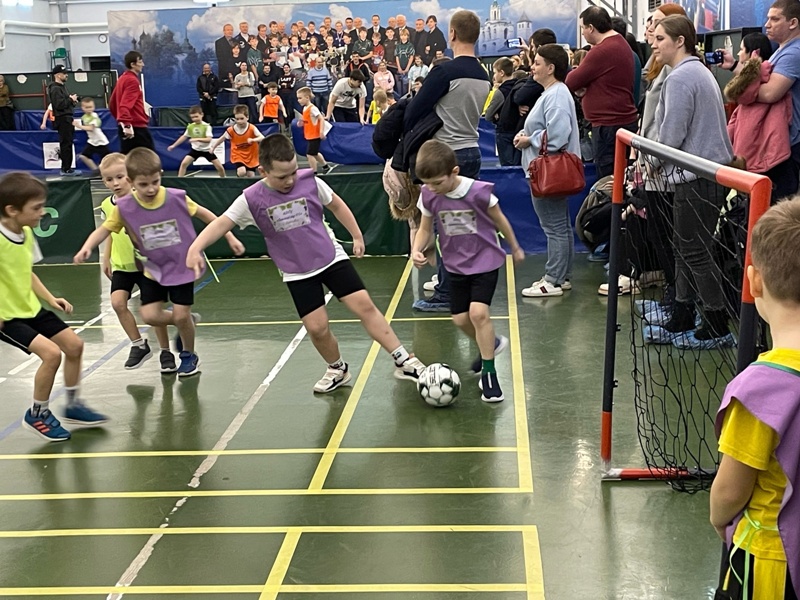 19 февраля 2023 года, в МУ СШОР № 9 в рамках проекта «Я – Спортсмен» состоялся спортивный праздник «Мяч в руке». 
Мы победители в номинации «Самые находчивые»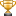 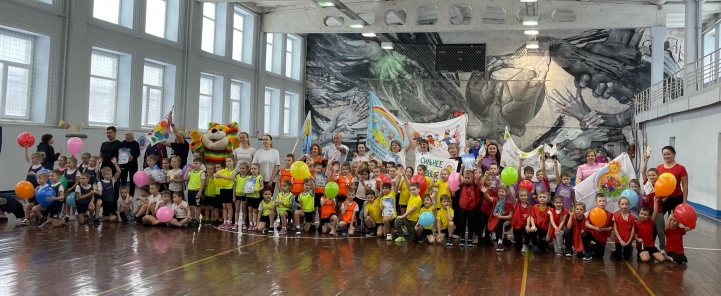 Участие детей в региональном творческом конкурсе «Мы рисуем ГТО»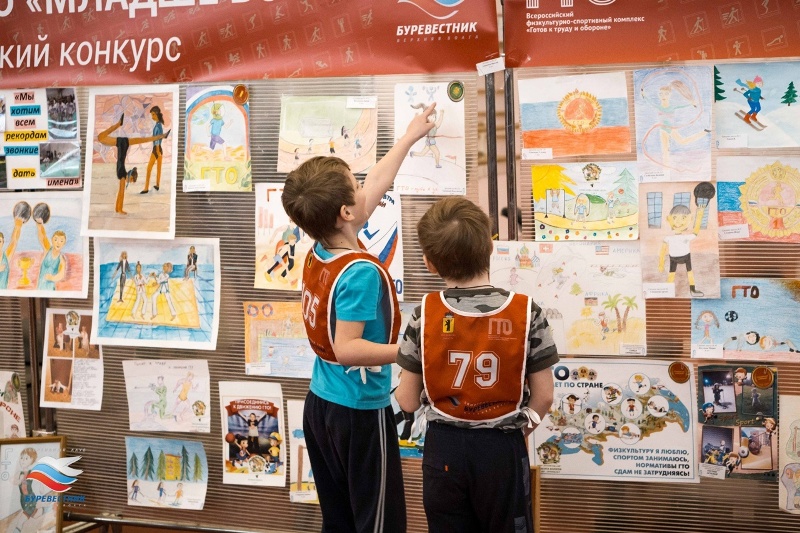 Физкультурные досуги, праздники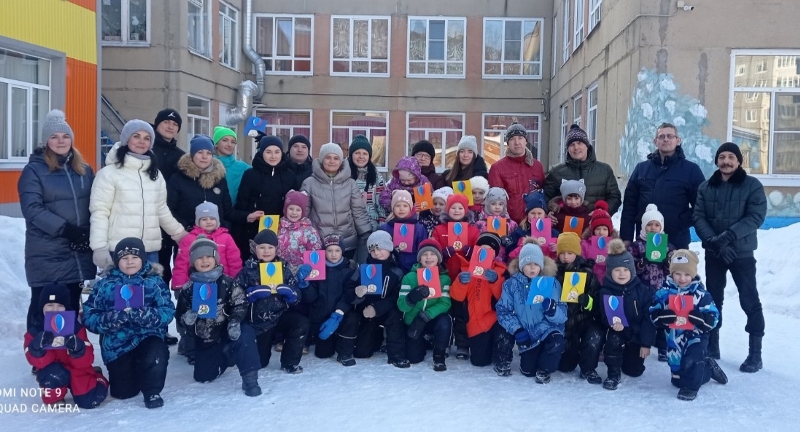 Наши чемпионы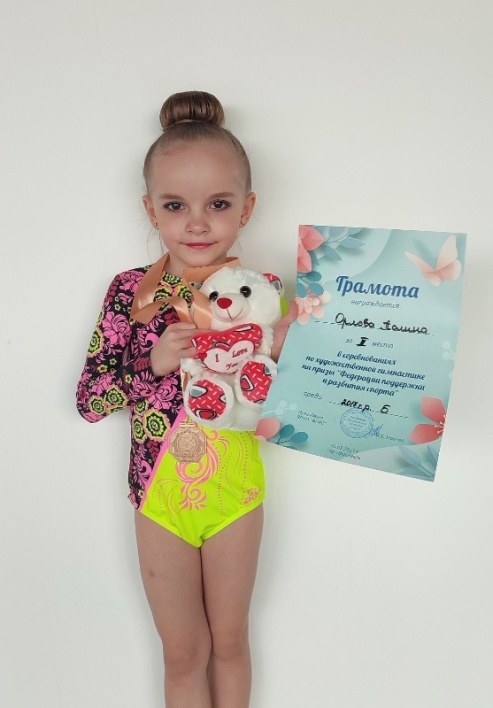 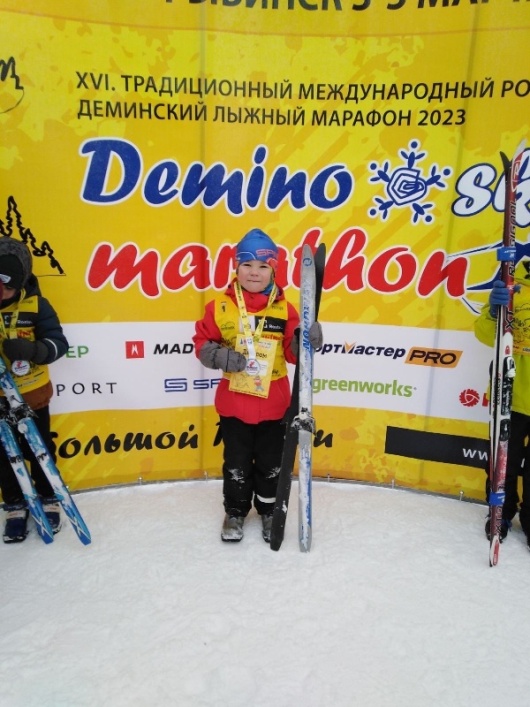 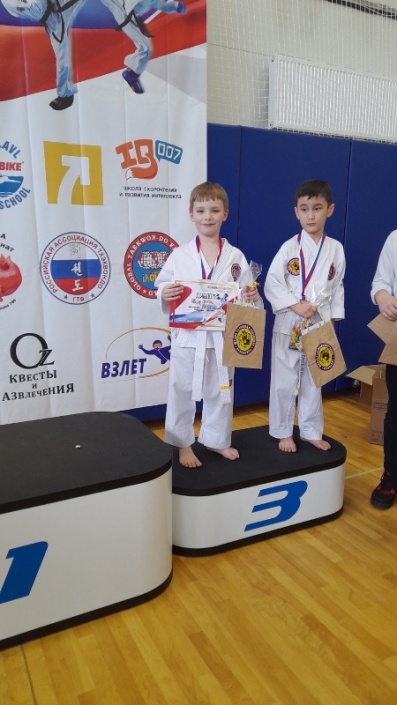 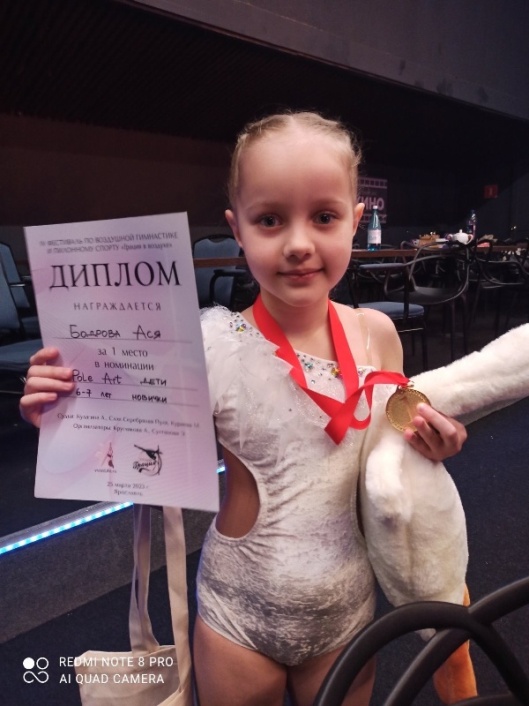 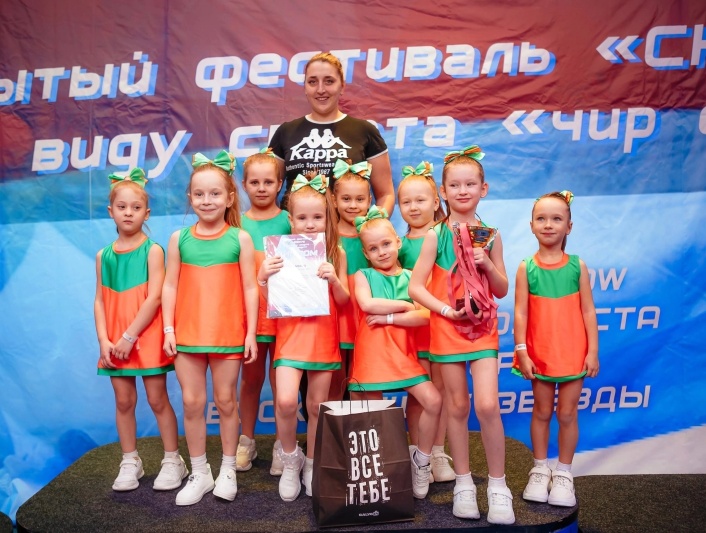 Сертификаты, дипломы, почетные грамоты, благодарностиМероприятияГруппа ДОУПериодичностьОтветственныйI. МОНИТОРИНГI. МОНИТОРИНГI. МОНИТОРИНГI. МОНИТОРИНГОпределение уровняВсе группы2 раза в год (вСтаршаяфизического развития.сентябре и мае)медсестраОпределение уровня физической подготовленности детей.инструктор по ФК воспитатели ДиспансеризацияСредняя, старшая,1 раз в годСпециалисты детскойподготовительнаяПОЛИКЛИНИКИ, старшаямедсестра, врачII. ДВИГАТЕЛЬНАЯ ДЕЯТЕЛЬНОСТЬII. ДВИГАТЕЛЬНАЯ ДЕЯТЕЛЬНОСТЬII. ДВИГАТЕЛЬНАЯ ДЕЯТЕЛЬНОСТЬII. ДВИГАТЕЛЬНАЯ ДЕЯТЕЛЬНОСТЬУтренняя гимнастикаВсеЕжедневноВоспитатели группыинструктор по ФКФизическая культураВсе группыА) 2 раза в нед.Инструктор по ФКА) в зале Б) на воздухеБ) 1 раз в нед.воспитатели Подвижные игрыВсе группы2 раза в деньВоспитатели инструктор по ФКГимнастика после дневного снаВсе группыЕжедневноВоспитатели Спортивные упражненияВсе группы2 раза в неделюВоспитатели инструктор по ФКСпортивные игрыСредняя,старшая,подготовительнаягруппы2 раза в неделюВоспитатели инструктор по ФКФизкультурные досугиВсе1 раз в месяцИнструктор по ФК, воспитатели Физкультурные праздникиВсе2 раза в годИнструктор по ФК, музыкальный руководитель,воспитат.ОлимпиадыВсе группы, кроме ясельной2 раза в годИнструктор по ФК, ст. медсестра, музыкальный руководитель, воспитатели Дни здоровьяВсе группы, кроме ясельной2 раза в годВсе педагогиIII. ПРОФИЛАКТИЧЕСКИЕ МЕРОПРИЯТИЯIII. ПРОФИЛАКТИЧЕСКИЕ МЕРОПРИЯТИЯIII. ПРОФИЛАКТИЧЕСКИЕ МЕРОПРИЯТИЯIII. ПРОФИЛАКТИЧЕСКИЕ МЕРОПРИЯТИЯПрофилактика гриппа и простудных заболеваний:Все группыВнеблагоприятныепериоды• режимы проветривания, утренние фильтры, работа с родителями)Все группыПостоянновоспитатели• полоскание горла после приема пищи       СтаршаяподготовительнаяПостоянно           воспитатели• витаминотерапияВсе группы2 раза в годСтаршая медсестра,воспитателиСпецифическаяпрофилактика:ВакцинопрофилактикаВсе группыПо показаниямВрач, медсестраСистема рационального питания:Сбалансированное питание с профилактической направленностью функционирования желудочнокишечного трактаИспользование продуктов с повышенной биологической ценностью, а также продуктов, благотворно влияющих на здоровье, рост и развитие детейВитаминизация рациона воспитанников ДОУ с учетом возрастной потребности детей в витаминахВсе группыПостоянноВрач, медсестраМузыкотерапияВсе группыИспользование музыкального сопровождения на занятиях изобразительной деятельности, физкультуре и перед сномМузыкальный руководитель,  воспитатель изостудии, воспитатель группыФитотерапияа) полоскание горла отварами травб) фиточай витаминный в) витаминотерапияПо назначению врача2 раза в год (ноябрь, май) курсом в 20 днейКурсом 3 неделиВрач, ст. медсестра,воспитателиФшодцид отерапия (лук, чеснок)Все группыНеблагоприятныепериоды,эпидемии,Ст. медсестра, младшие воспитателиинфекционныезаболеванияV. ЗАКАЛИ]V. ЗАКАЛИ]ВАННЕВАННЕХодьба босикомВсе группыПосле сна, на занятии физкультурой В залеВоспитатели, инструктор По ФКОблегченная одежда детейВсе группыВ течение дняВоспитатели, младшие воспитателиМытье рук, лица, шеи прохладной водойВсе группыВ течение дняВоспитатели, младшие воспитатели• Обширное мытье под душемСо средней группыЛетний оздоровительный периодВоспитатели, младшие воспитатели• Гигиеническое мытье ногМладшие группы• Сон при открытых окнахВсе группы• Солнечные и воздушные ванныВсе группы• Босохождение по твердому грунтуСтаршие группыФормы организацииМладшая группаСредняя группаСтаршая группаПодготов.  группа rpynnaУтренняя гимнастика6-8 минут6-8 минут8-10 минут10-12 минутХороводная игра или игра средней подвижности2-3 минуты2-3 минуты3-5 минут3-5 минутФизкультминутка во время занятия2-3 минуты2-3 минуты2-3 минуты2-3 минутыДинамическая пауза междузанятиями 5 минут5 минут5 минут5 минутПодвижная игра на прогулке6-10 минут10-15 минут15-20 минут15-20 минутИндивид. работа на прогулке прог8-10 минут10-12 минут10-15 минут10-15 минутДинамический час на прогулке15-20 минут20-25 минут25-30 минут30-35 минутФизкультурные занятия15 минут20 минут25 минут30 минутГимнастика после дневного сна5-10 минут5-10 минут5-10 минут5-10 минутСпортивные развлечения20 мин1 раз/мес30 мин1 раз/мес30 мин1 раз/мес40-50 мин1 раз/месСпортивные праздники20 мин2 раза/год40 мин2 раза/год60-90 мин2 раза/год60-90 мин2 раза/годНеделя здоровьяОсеньВеснаОсеньВеснаОсеньВеснаОсеньВеснаПодвижные игры во 2 половине дня6-10 минут10-15 минут15-20 минут15-20 минутСамостоят. двигательная деятельностьежедневноежедневноежедневноежедневно2020 - 20212020 - 20212021 - 20222021 - 20222022 - 20232022 - 2023Количество детейЯсли - 53Сад -  255Ясли - 53Сад -  255Ясли - 49Сад - 268Ясли - 49Сад - 268Ясли - 55Сад - 290Ясли - 55Сад - 290Уровень развитияНачалогодаКонец годаНачалогодаКонец годаНачалогодаКонец годаНизкий уровеньЯ - 37 (70%)С - 98(38%)Я - 10(19%)С - 9(3,5%)Я - 33(67%)С - 81(30%)Я - 8(15,4%)С - 10(4%)Я - 36(65%)С - 94(32%)Я - 7(12,7%)С - 7(2.5%)Средний уровеньЯ - 16(46%)С - 151(59%)Я - 32(60%)С - 174(68,5%)Я - 16(33%)С - 182(68%)Я - 34(65,3%)С - 216(69%)Я - 19(35%)С – 186(65%)Я - 37(67,3%)С - 203(70%)Высокий уровеньЯ - 0С - 6(3%)Я - 11(21%)С - 72(28%)Я - 0С - 5(2%)Я - 10(19,3%)С - 73(27%)Я - 0С - 10(3%)Я - 11(20%)С - 80(27,5%)Основные показатели2020-2021 учебный год2021-2022 учебный год2022-2023 учебный годПропуск по болезни (общая заболеваемость)21%22%19%ЧБД(чел)262423Средняя посещаемость 75%78%77%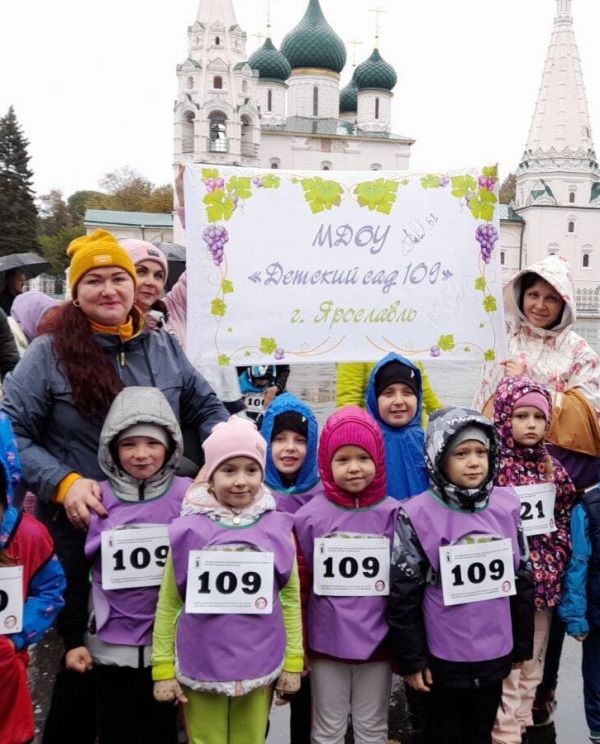 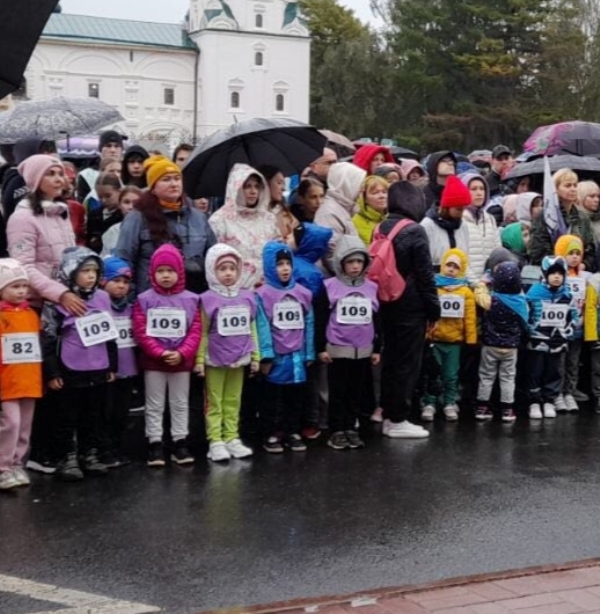 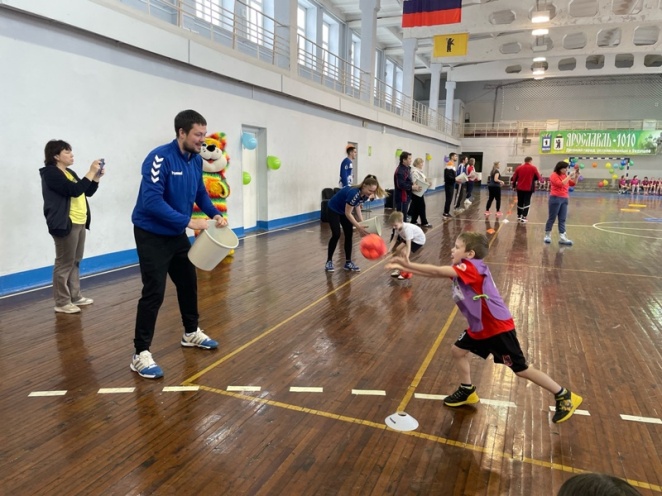 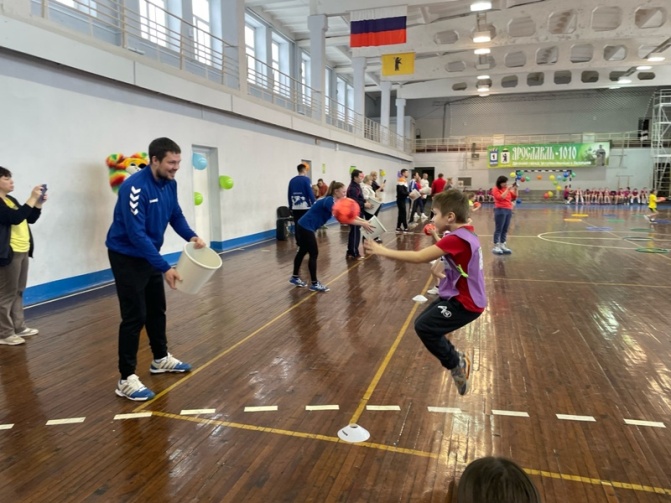 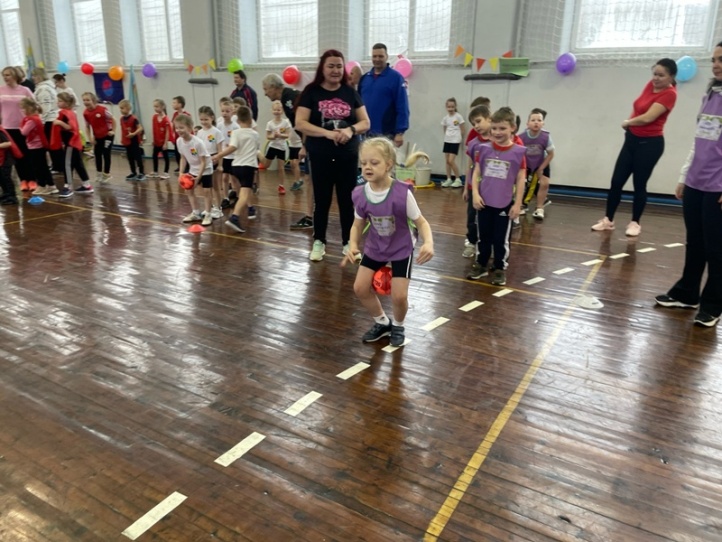 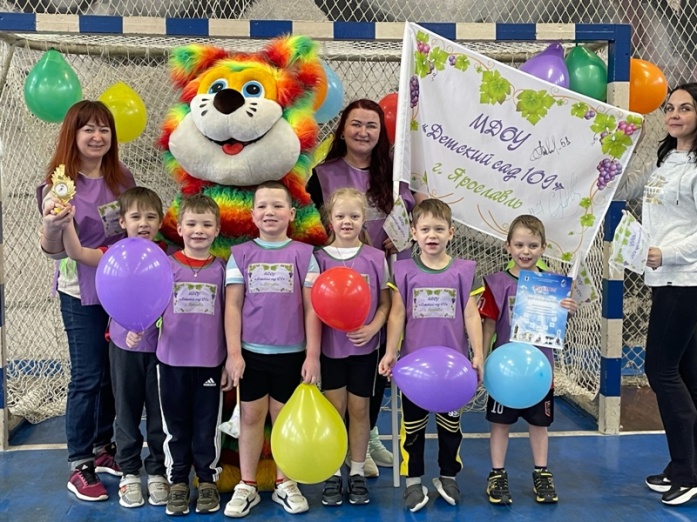 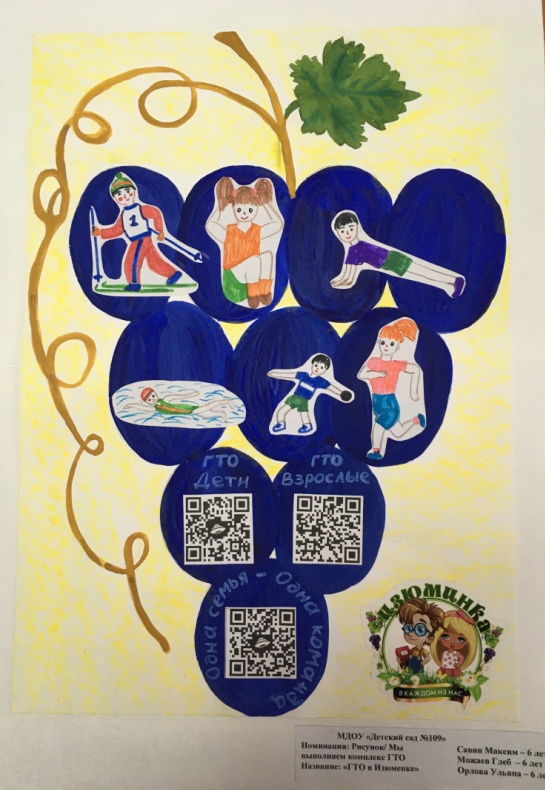 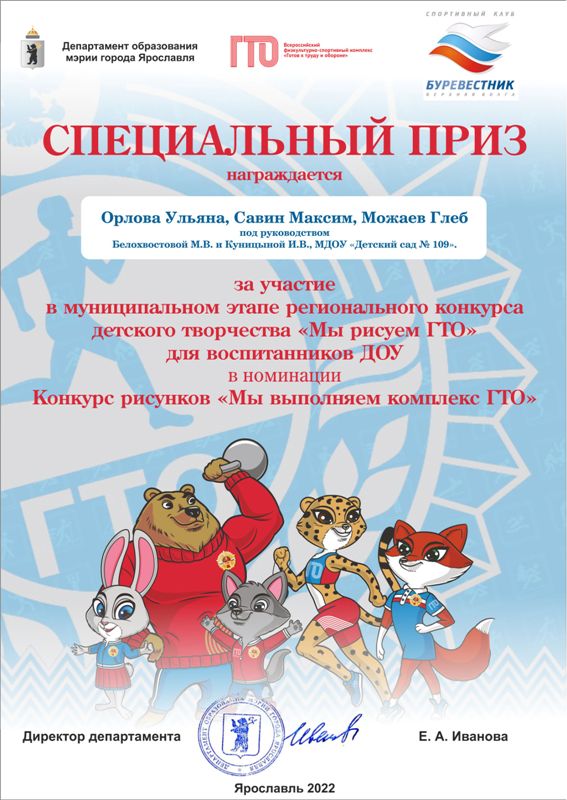 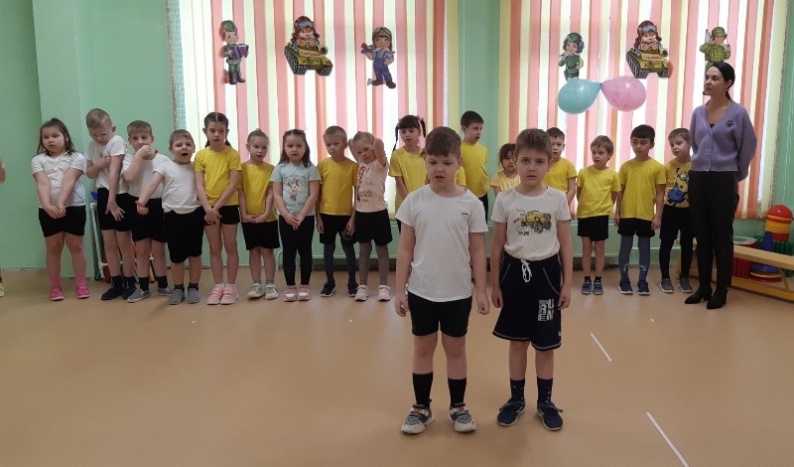 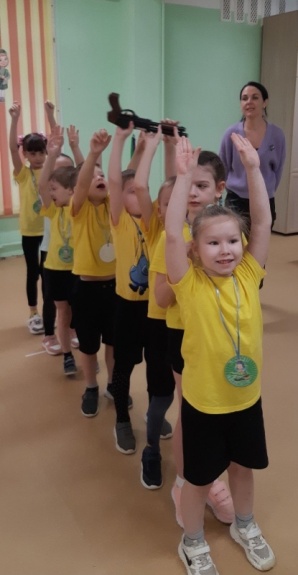 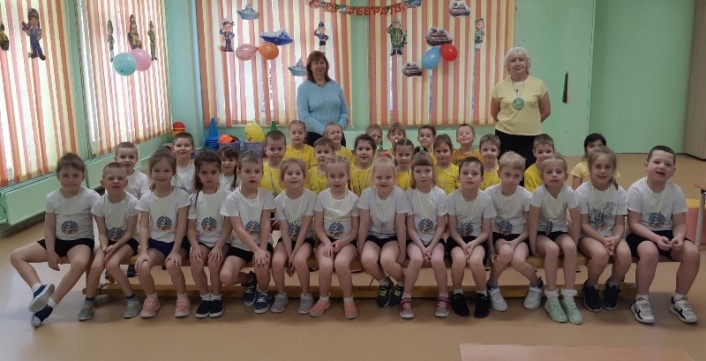 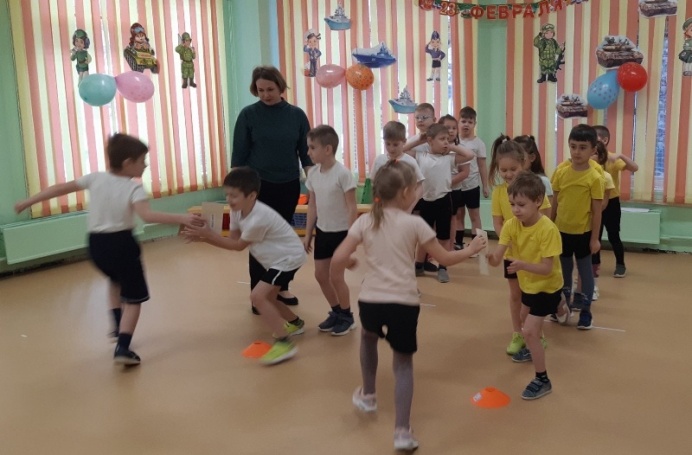 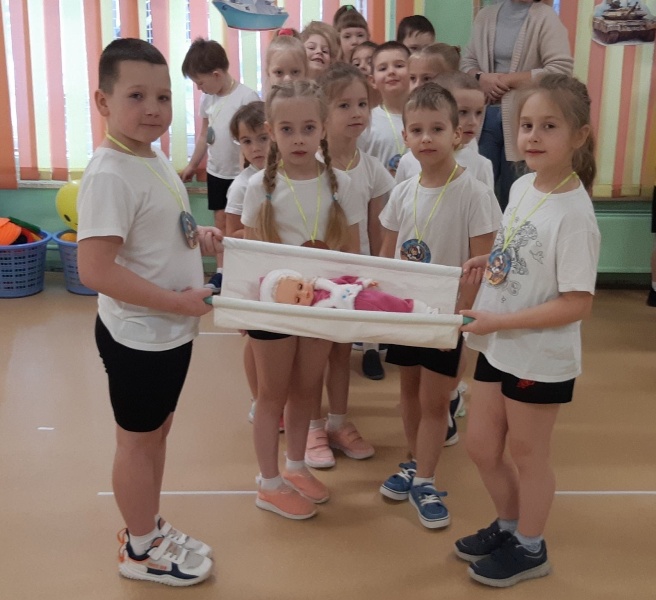 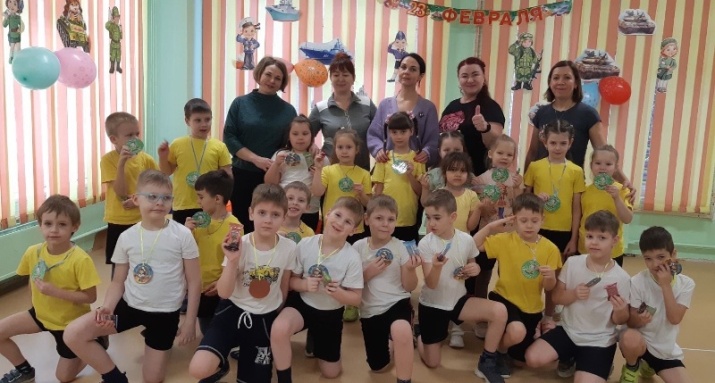 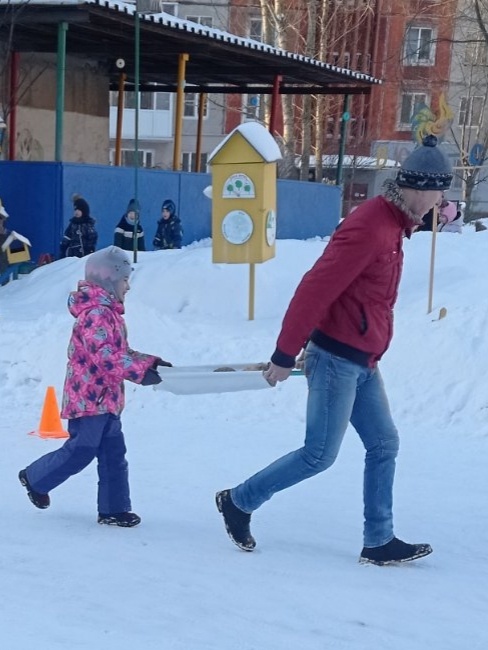 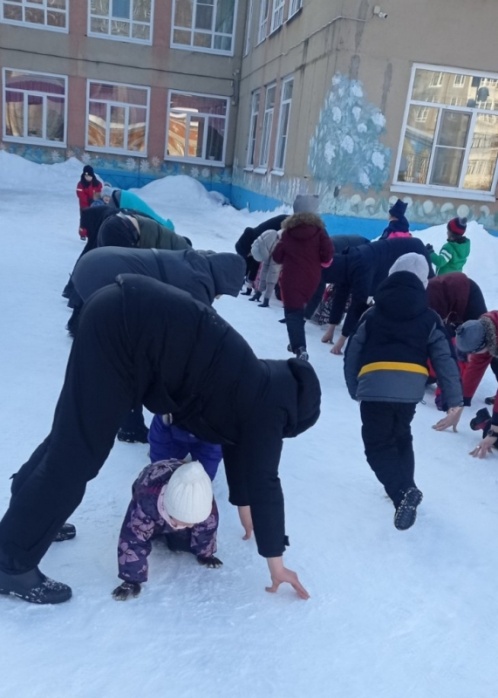 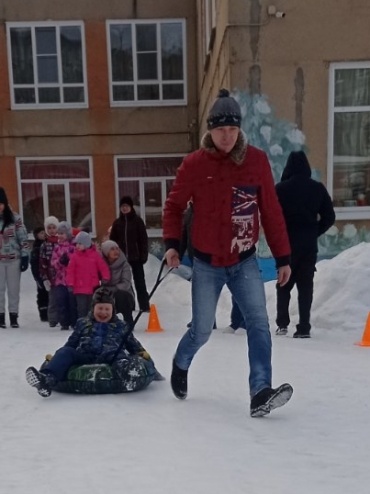 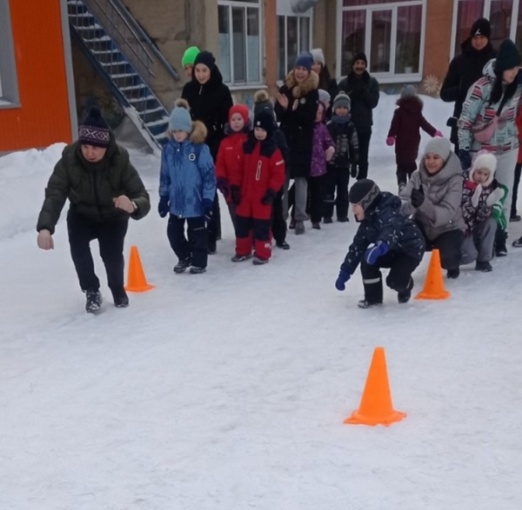 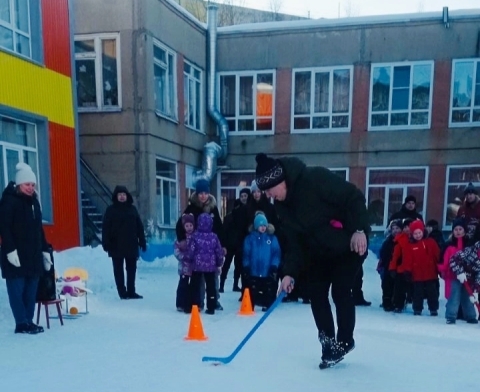 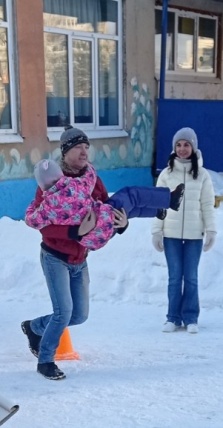 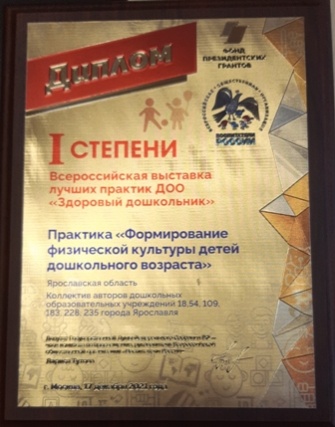 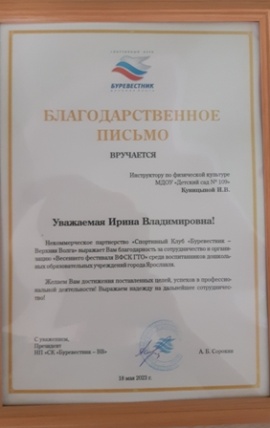 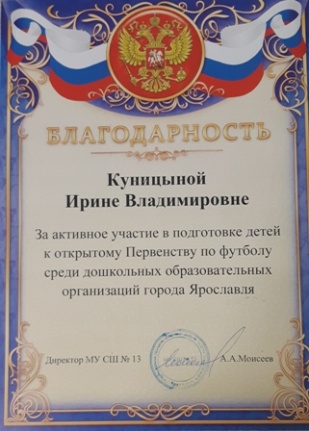 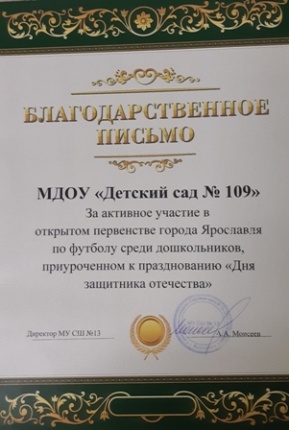 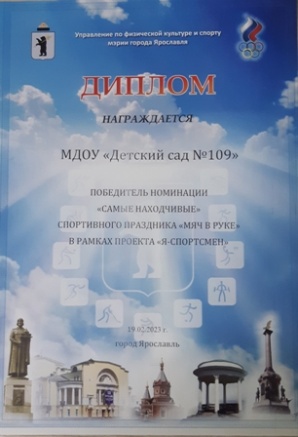 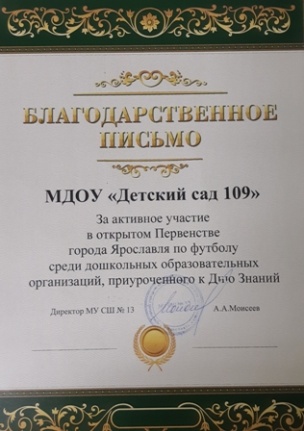 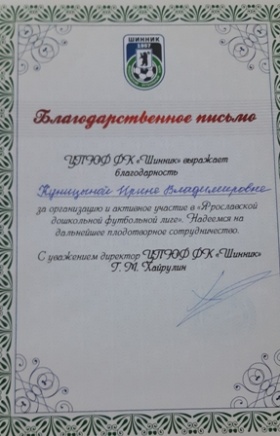 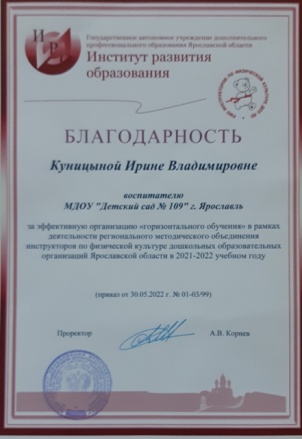 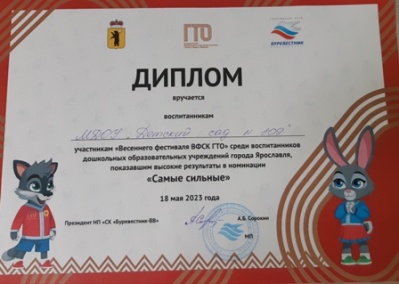 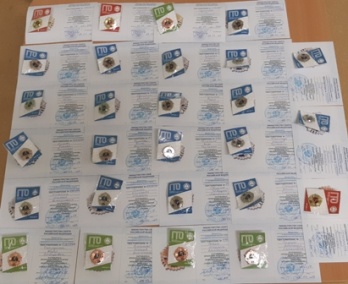 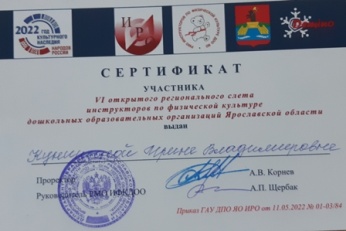 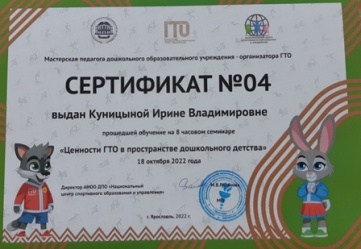 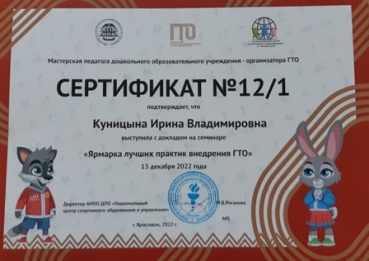 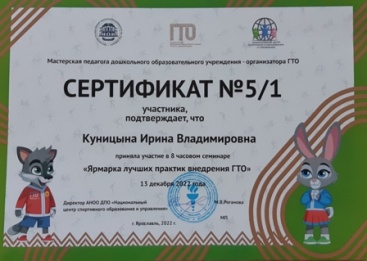 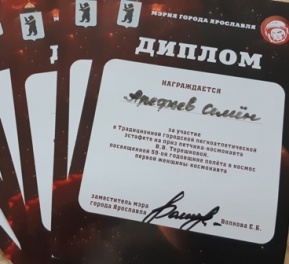 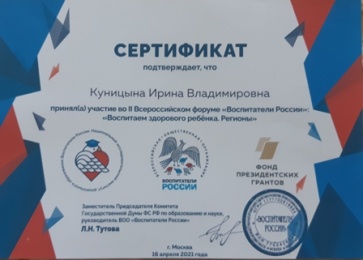 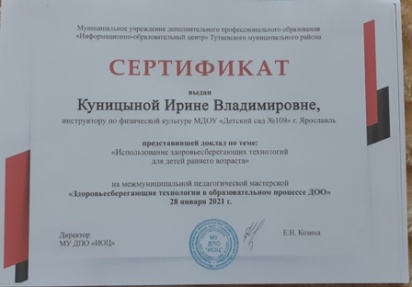 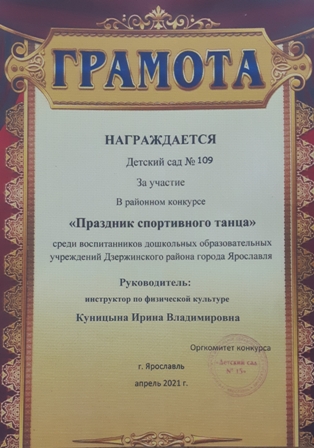 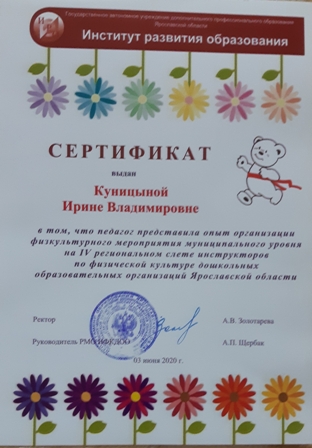 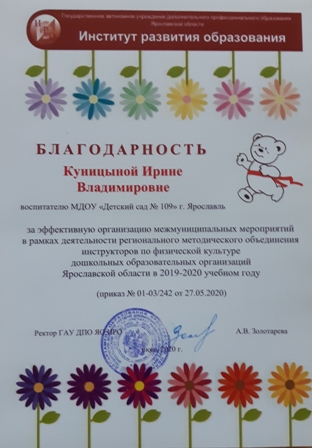 